关于发布《建设项目全过程工程咨询标准》的公告作者:admin 单位:中国工程建设标准化协会第1115号根据中国工程建设标准化协会《关于印发<2018年第二批协会标准制订、修订计划>的通知》（建标协字〔2018〕030号）的要求，由中国中建设计集团有限公司、北京帕克国际工程咨询股份有限公司等单位编制的《建设项目全过程工程咨询标准》，经协会工程管理专业委员会组织审查，现批准发布，编号为T/CECS 1030-2022，自2022年8月1日起施行二〇二二年三月八日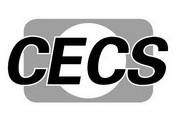                         T/CECS XXX-2021中国工程建设标准化协会标准建设项目全过程工程咨询管理标准Engineering Consulting Management Standard For The Whole Process Of Construction Project（征求意见稿）2021—XX—XX  发布                 2021—XX—XX  实施中国工程建设标准化协会标准   建设项目全过程工程咨询管理标准Engineering Consulting Management Standard For The Whole Process Of Construction ProjectT/CECS×××:2021×主编单位：批准单位：中国工程建设标准化协会施行日期：2021×年×月×日×××出版社2021×北京 前  言根据中国工程建设标准化协会《关于印发<2018年第二批协会标准制定、修订计划>的通知》（建标协字[2018]030号）的要求，标准编制组经广泛调查研究，认真总结经验，参考国际和国内有关标准，并在广泛征求意见的基础上，编制了本标准。本标准的主要内容：1.总则；2.术语；3.基本规定；4.全过程工程咨询管理组织；5.项目全过程总控管理；6.项目投资决策咨询管理；7.工程勘察设计咨询管理；8.工程监理服务管理；9.工程招标采购咨询管理；10.工程投资造价咨询管理；11.项目其他专项咨询管理；12.项目运营维护咨询管理。本标准由中国工程建设标准化协会负责管理，由       负责标准内容的解释。执行过程中如有意见或建议，请寄送至       （地址：）。本 标 准 主 编 单 位： 本 标 准 参 编 单 位：本标准主要起草人员：本标准主要审查人员：目   次1	总   则	12	术   语	23	基本规定	44	全过程工程咨询管理组织	54.1	一般规定	54.2	全咨管理组织模式	54.3	委托人组织管理工作	54.4	咨询人组织管理工作	64.5	总咨询师任命、职责和权限	64.6	全咨管理部组建、设置和职责	75	项目全过程总控管理	95.1	一般规定	95.2	全咨范围管理	95.3	全咨管理流程	95.4	全咨管理制度	95.5	全咨管理策划	95.6	全咨管理实施	105.7	全咨管理控制	105.8	全咨管理收尾	106	项目投资决策咨询管理	116.1	一般规定	116.2	项目投资决策管理策划	116.3	项目投资决策管理实施	116.4	项目投资决策咨询成果要求	126.5	项目投资决策咨询成果评审	137	工程勘察设计咨询管理	147.1	一般规定	147.2	工程勘察设计管理策划	147.3	工程勘察设计管理实施	147.4	工程勘察设计咨询成果要求	157.5	工程勘察设计咨询成果评审	168	工程监理服务管理	178.1	一般规定	178.2	工程监理服务管理策划	178.3	工程监理服务管理实施	178.4	工程监理服务成果要求	188.5	工程收尾管理成果要求	188.6	工程监理服务成果评审	199	工程招标采购咨询管理	209.1	一般规定	209.2	工程招标采购管理策划	209.3	工程招标采购管理实施	209.4	工程招标采购咨询成果要求	219.5	工程招标采购咨询成果评审	2110	工程投资造价咨询管理	2210.1	一般规定	2210.2	工程投资造价管理策划	2210.3	工程投资造价管理实施	2210.4	工程投资造价咨询成果要求	2310.5	工程投资造价咨询成果评审	2411	项目其他专项咨询管理	2511.1	一般规定	2511.2	项目专项咨询管理策划	2511.3	项目专项咨询管理实施	2511.4	项目政策法律咨询成果要求	2611.5	项目产业咨询成果要求	2611.6	项目融资咨询成果要求	2611.7	项目特许经营咨询成果要求	2711.8	项目财务咨询成果要求	2711.9	项目信息咨询成果要求	2711.10	项目风险咨询成果要求	2711.11	项目绿色建筑咨询成果要求	2811.12	项目工程保险咨询成果要求	2811.13	项目资产评估咨询成果要求	2811.14	项目后评价咨询成果要求	2811.15	项目专项咨询成果审核	2812	项目运营维护咨询管理	3012.1	一般规定	3012.2	项目运营维护管理策划	3012.3	项目运营维护管理实施	3012.4	项目资产运营开发咨询成果要求	3112.5	项目设施运行维护咨询成果要求	3112.6	项目运营维护咨询成果审核	32附录	33附录A  全咨管理服务清单	33附录B  全咨管理职责分工	38本标准用词说明	41附：条文说明	42Contents1	General Provisions	12	Terms   	23	Basic Requirements	44	Organization of WMC	54.1	General Requirements	54.2	Organization Mode of WMC	54.3	Work of Organizationg and Management by Client	54.4	Work of Organizationg and Management by Consultant	64.5	Chief Consultant Appointment, Responsibility and Authority	64.6	Building, Setting and Responsibility of WMC Department	75	Project General Control Management of WMC	95.1	General Requirements	95.2	Scope of WMC	95.3	Workflow of WMC	95.4	Institution of WMC	95.5	Planning of WMC	95.6	Implementation of WMC	105.7	Control of WMC	105.8	Ending of WMC	106	Consultant Management of Project Investment Decision	116.1	General Requirements	116.2	Management Planning of Project Investment Decision	116.3	Management Implementation of Project Investment Decision	116.4	Consulting Result Requirements of Project Investment Decision	126.5	Consulting Results Review of Project Investment Decision	137	Consultant Management of Engineering Survey and Design	147.1	General Requirements	147.2	Management Planning of of Engineering Survey and Design	147.3	Management Implementation of of Engineering Survey and Design	147.4	Consulting Result Requirements of Engineering Survey and Design	157.5	Consulting Results Review of Engineering Survey and Design	168	Management of Engineering Construction Supervision Service	178.1	General Requirements	178.2	Management Planning of Engineering Construction Supervision Service	178.3	Management Implementation of Engineering Construction Supervision Service	178.4	Result Requirements of Engineering Supervision Service	188.5	Result Requirements of Project Conclusion Management	188.6	Results Review of Engineering Supervision Service	199	Consultant Management of Engineering Bidding and Purchasing	209.1	General Requirements	209.2	Management Planning of Engineering Bidding and Purchasing	209.3	Management Implementation of Engineering Bidding and Purchasing	209.4	Consulting Result Requirements of Engineering Bidding and Purchasing	219.5	Consulting Results Review of Engineering Bidding and Purchasing	2110	Consultant Management of Engineering Investment and Cost	2210.1	General Requirements	2210.2	Management Planning of Engineering Investment and Cost	2210.3	Management Implementation of Engineering Investment and Cost	2210.4	Consulting Result Requirements of Engineering Investment and Cost	2310.5	Consulting Results Review of Engineering Investment and Cost	2311	Project Other Special Consultation Management	2511.1	General Requirements	2511.2	Management Planning of Project Special Consultation	2511.3	Management Implementation of Project Special Consultation	2511.4	Consulting Result Requirements of Project Policies and Laws	2611.5	Consulting Result Requirements of Project Industry	2611.6	Consulting Result Requirements of Project Capital Raising	2611.7	Consulting Result Requirements of Project Franchising	2711.8	Consulting Result Requirements of Project Finacing	2711.9	Consulting Result Requirements of Project Information	2711.10 Consulting Result Requirements of Project Risk	2711.11 Consulting Result Requirements of Project Green Building	2811.12 Consulting Result Requirements of Project Insurance	2811.13 Consulting Result Requirements of Project Asset Evaluation	2811.14 Consulting Result Requirements of Post Project Evaluation	2811.15 Consulting Results Review of Special Project	2812	Consultant Management of Project Operation and Maintenance	3012.1	General Requirements	3012.2 Management Planning of Project Operation and Maintenance	3012.3	Management Implementation of Project Operation and Maintenance	3012.4	Consulting Result Requirements of Project Asset Operating and Developing	3112.5	Consulting Result Requirements of Project Facilities Operation and Maintenance	3112.6	Consulting Results Review of Project Operation and Maintenance	32Appendix	33Appendix A  Service Lists of WMC	33Appendix B  Assignment of Responsibilities of WMC	38Explanation of Wording in This Standard	41Addition：Explanation of provisions	42总   则为规范建设项目全过程工程咨询的管理活动，界定建设项目全过程工程咨询的管理角色定位、管理层级、职能模块、内容界面、方法流程、成果文件、绩效评价等要素，保障建设项目全过程工程咨询服务质量，不断提高建设项目投资效益和项目管理水平，特制定本标准。本标准适用于新建、改建和扩建等建设项目的全过程工程咨询服务的策划、实施和评价。在实施建设项目全过程工程咨询过程中，除应遵守本标准外，尚应符合国家现行相关标准的规定。术   语全过程工程咨询咨询人在建设项目投资决策阶段、工程建设准备阶段、工程建设阶段、项目运营维护阶段，为委托人提供涉及技术、经济、组织和管理在内的整体或局部的服务活动，包括全过程总控管理服务和单项咨询服务，其中单项咨询又包括基本咨询和专项咨询。简称“全咨管理(WMC)”。全过程总控管理是指为实现项目预期的进度、成本、质量、效益等总体目标，咨询人通过对项目进行策划、组织、协调和控制等全过程总体统筹，运用专门的知识、技能、工具和方法,对建设项目全过程进行管理的活动。简称“总控管理”。基本咨询对建设项目的投资决策、工程建设和维护运营等活动起到根本性影响作用的专业咨询服务，包括项目投资决策咨询、工程勘察设计、工程监理、工程招标采购、工程投资造价咨询、项目运营维护咨询等。专项咨询对建设项目的投资决策、工程建设和维护运营等活动起到一定影响作用的专业咨询服务，包括不限于项目政策法律、项目产业、项目融资、项目特许经营、项目财务、项目信息、项目风险、项目绿色建筑、项目工程保险、项目资产评估、项目后评价等。委托人建设项目权益所有者或其合法代表者，通过合同形式明确委托对象和委托事项及相关规则的当事人或取得该当事人资格的合法继承人。咨询人接受委托人的委托，承担被委托项目的全咨管理的当事人或取得该当事人资格的合法继承人。单项咨询人接受委托人的委托，承担被委托项目的某项单项咨询的当事人或取得该当事人资格的合法继承人。单项咨询人包括基本咨询人和专项咨询人。承包人是指根据合同约定，承担建设项目工程施工建造承包业务的当事人及取得该当事人资格的合法继承人。相关人能够影响建设项目全过程开发活动或受到其影响的当事人或组织。总咨询师由咨询人授权委派的，作为被委托项目的全咨管理部的总负责人。部门负责人由咨询人授权委派的，作为被委托项目的全咨管理部的下设部门的负责人。全咨管理部经咨询人的授权，由总咨询师组建并领导的开展全咨管理服务的机构，可设置总控管理部和若干单项管理部。简称“全咨管理部”。全咨管理规划大纲为实现建设项目全过程工程咨询的总体服务目标，由咨询人对全咨管理服务进行构思和安排，在此基础上制定的用以系统性指导开展全咨管理工作的策划方案。全咨管理实施规划由总咨询师对全咨管理服务的系统实施而制定的指导性文件。单项咨询实施规划由部门负责人对单项咨询服务管理的实施而制定的指导性文件。单项咨询实施方案由单项咨询人对单项咨询服务的实施而制定的操作性文件。基本规定全咨管理服务宜由一家具有综合能力的单项咨询单位独立实施，也可由多家具有投资决策、勘察、设计、监理、造价、招标采购、运营维护等基本咨询服务能力和项目管理能力的单位联合实施。由多家咨询单位联合实施的，应当明确联合体牵头单位及联合体成员单位的权利、义务和责任。全咨管理服务宜覆盖建设项目的投资决策阶段、工程建设准备阶段、工程建设阶段、项目运营维护阶段等四个阶段。委托人应在委托全咨管理服务前，确定服务范围、服务内容、服务标准和服务要求。委托人应在项目相关人开展工作前，将全咨管理单位及总咨询师的基本信息书面通知项目各相关人。委托人应通过咨询人与项目相关人进行业务沟通和联系。咨询人应对其全咨管理服务成果的数据真实性、有效性和科学性负责，按照全咨管理管理合同约定的各项义务承担相应责任。咨询人应坚持“服务业主、综合统筹、项目优先、诚实守信”的服务原则。咨询人应综合运用系统工程科学理论、工程实践经验、项目管理方法，为委托人提供全咨管理的整体解决方案，对建设项目的全过程进行计划组织、指挥协调、控制和评价等专业化的咨询服务和管理服务。全咨管理宜采用数字化协同管理平台，实现目标趋同、利益共同、行动协同的“管理一体化”。委托人可采用直接委托、竞争性谈判、竞争性磋商、邀请招标、公开招标等方式选择咨询人，委托人应与咨询人签订全咨管理服务合同。全咨管理服务酬金可按基本咨询服务，专项咨询服务和全过程总控管理服务的各项酬金累加计取，也可按人工成本加酬金方式计取，或按其它约定方式计取。全咨管理服务内容可提供清单式服务，服务内容按本标准附录A的规定执行。全过程工程咨询管理组织一般规定咨询人应依据全咨管理合同约定，在委托人授权范围、内容和期限内代表委托人实现对单项咨询人、承包人等相关人的全过程总控管理，配合委托人对政府建设主管部门、第三方审查和审计机构等相关人的全过程沟通协调，通过提供高质量咨询服务，实现建设项目的各项管理目标，全面提升项目的投资效益、建设质量和运营效率。全咨管理服务应实行总咨询师负责制。全咨管理服务实施之前，咨询人与总咨询师宜签订全咨管理目标责任书。全咨管理组织模式咨询人应依据全过程工程咨询服务合同所约定的服务内容和期限，结合项目特点、建设规模、复杂程度及环境因素等，选派具有相应执业资格的专业人员担任项目总咨询师，由总咨询师确定服务组织形式和服务人员构成，组建全咨管理部，并经委托人批准后实施。项目相关人均应实施项目团队建设，明确团队管理原则，规范团队运行。项目开发建设团队由委托人、咨询人、单项咨询人和承包人构成，包括决策层、管理层、执行层三个层次。委托人是项目决策层，负责确定项目的目标、重大方针和实施方案，进行宏观控制。咨询人是项目管理层，负责把决策层制定的目标、方针贯彻到各项工作中去，对工作进行组织、管理和协调。承包人、单项咨询人是项目执行层，在决策层的领导和管理层的管理和协调下，通过各种技术手段，把项目投资转化为项目资产。项目相关人关系如下：委托人与咨询人：委托人负责项目决策，对咨询人进行监督、检查和考核，同时按照合同约定支付相应费用。咨询人与委托人签订全咨管理服务合同，咨询人依据合同通过全咨管理部为委托人提供贯穿项目全过程的单项咨询服务、管理服务或综合性服务，并对咨询服务和管理服务的成果质量负责。咨询人与单项咨询人：咨询人代表委托人管理单项咨询人，对单项咨询人的工作内容、工作过程、工作成果履行管理、监督和审查责任。单项咨询人应服从咨询人的管理，并对其所提供的单项咨询履约成果质量负责。咨询人与承包人：咨询人代表委托人管理承包人，对承包人的工作内容、工作过程、工作成果履行管理、监督和审查责任。承包人应服从咨询人的管理，并对其承担的承包履约成果质量负责。委托人组织管理工作委托人应对咨询人的服务行为进行监督、检查和考核，确保项目正常推进。委托人的管理团队一般由委托人代表、技术负责人、商务负责人、工程负责人、财务负责人等组成，并根据项目实际情况适当调整。委托人组织管理工作一般包括以下内容：审批总咨询师、全咨管理部的组织架构和人员配置。明确委托人对咨询人的授权范围、期限和内容。明确咨询人与项目其他相关人的责权利。审批全咨管理规划大纲和实施规划以及单项咨询实施规划和实施方案。审批咨询人报送的项目相关人的咨询成果，并及时进行确认。审批咨询人报送的项目相关人的请款申请，并及时进行支付。审批咨询人报送的项目实施过程中发生的各变更事项，并及时进行确认。审批咨询人报送的项目实施过程突发的重大安全事件的处置原则和处置方案，并参与配合工程质量安全事故的调查和处理。沟通协调解决项目各相关人之间的争议及存在的问题。组织项目后评价和全咨管理绩效评价。委托人应按照合同约定向咨询人提供开展全咨管理服务工作所需的办公、交通、通信、生活等必要的设施。 咨询人组织管理工作咨询人应根据项目实际需要，合理安排派驻现场的服务机构。咨询人应与总咨询师协商制定全咨管理目标责任书，一般包括以下内容：明确总控管理目标和目标实现的评价原则、内容和办法。明确单项咨询目标和目标实现的评价原则、内容和办法。明确全咨管理部与单项咨询人之间的责权利。明确咨询人与全咨管理部之间的责权利。明确咨询人对总咨询师的授权范围、期限和内容。明确咨询人对全咨管理部的资源配置要求。明确咨询人对总咨询师和全咨管理部的绩效考核办法和奖惩办法。明确项目实施过程中产生的责任问题的评判原则和处置方案。明确项目实施过程中突发的重大事件的处置原则和处置方案。明确项目执行完毕或提前终止情况下的全咨管理部解散方案。咨询人应配备满足全咨管理部开展工作所需要的人力、材料、机具、设备和资金等资源。咨询人应批准全过程工程总控管理规划大纲和总控管理实施规划，单项咨询实施规划和实施方案。咨询人应对总咨询师和全咨管理部授权范围、期限和内容内的工作进行全过程的监督、指导和管控，对履约过程中存在的问题和不足应及时提出解决建议和整改措施。咨询人应审核项目实施过程中突发的重大事件的处置方案。咨询人应负责维护与项目委托人、承包人和单项咨询人等相关人的良好合作关系，定期对全咨管理部的执行情况进行检查。咨询人应对全咨管理部的管理行为和管理结果负责，对全咨管理部工作进行全面指导和支持。总咨询师任命、职责和权限全咨管理服务合同签订后，咨询人应及时将总咨询师任命书、授权委托书书面通知委托人。当多家咨询机构以联合体方式承担全咨管理服务时，总咨询师应由牵头单位派出，并由联合体成员共同授权。总咨询师宜符合以下任职条件要求：取得一项或以上类似项目工程建设类注册职业资格或具有工程类、经济类高级职称。总咨询师宜在同一时间内担任一个建设项目的总咨询师，当在同一时间内担任一个以上建设项目的总咨询师时，应取得委托人的书面同意。具备一定建设项目的管理知识体系。具有一定类似建设项目的管理经验。具备良好的策划、组织、领导、沟通、协调和指挥能力。具有良好的职业操守和个人信誉。总咨询师应依据全咨管理服务合同，并在咨询人的授权范围、期限和内容内代表咨询人全面领导并主持全咨管理部的工作，实现建设项目的总体目标，一般应履行以下职责：参与制定全咨管理目标责任书，并签订全咨管理目标责任书，按照目标责任书规定和咨询人的授权范围、期限和内容为全咨管理服务负总责。参与组建全咨管理部，确定全咨管理部各部门设置及部门职责，确定全咨管理部各部门人员配置及其岗位职责。参与全咨管理的任务分解，资源配置和利益分配等事宜。审核全咨管理规划大纲、全咨管理实施规划、单项咨询任务书和单项咨询实施方案，并取得委托人的批复。审核制定全过程总控管理范围、流程、制度和单项咨询实施方案等，并检查和监督其执行情况。审核单项咨询人和承包人的各项履约成果，并取得委托人的批复。审核单项咨询人和承包人的各项请款申请，并协调委托人及时支付。协调解决项目实施过程中产生的重大变更认定和处置。协调解决项目实施过程中产生的责任的划分和处置。协调解决项目实施过程中突发的重大事件的调查和处置。协调解决委托人、承包人和各相关人之间的有关争议或纠纷。对全咨管理服务团队建设和管理负责，定期组织评价团队工作绩效。总咨询师一般应具有以下权限：参与全咨管理目标责任书制定的权利。参与全咨管理部组建和资源配置的权利。参与全咨管理规划大纲和实施方案策划的权利。参与全咨管理范围内的重大事项决策的权利。参与全咨管理范围内的分包人选择和管理的权利。参与全咨管理范围内的重大采购决策和管理的权利。行使咨询人授权范围、期限和内容内的各项权利。行使全咨管理范围内的资源分配和利益分配的权利。行使主持单项咨询人工作评价和全咨管理部各部门管理绩效的权利。行使全咨管理范围内的其他各项管理权限。全咨管理部组建、设置和职责全咨管理部应在项目启动前建立，在全咨管理服务履约完成后或按和合同约定解散，全咨管理部应承担项目实施的管理任务和实现目标的责任。全咨管理部一般应下设全过程总控管理部（简称“总控部”），同时应结合项目全咨管理需要统筹考虑其他相关部门的设置，如项目投资决策管理部（简称“前期部”）、工程勘察设计管理部（简称“设计部”）、工程监理服务管理部（简称“工程部”）、工程招标采购管理部（简称“招采部”）、工程投资造价管理部等部门（简称“造价部”）、项目运营维护管理部（简称“运维部”）或其他相关管理部门。各部门管理职责分工宜按本标准附录B的规定执行。全咨管理部各部门主要工作职责一般包括以下内容： 全过程总控管理部：负责项目的总体沟通、协调、组织和管理及其他部门没有覆盖的工作。项目投资决策管理部：负责对项目投资决策综合性咨询进行全过程管理。工程投资造价管理部：负责对项目工程投资造价咨询进行全过程管理工程勘察设计管理部：负责对项目工程勘察设计咨询进行全过程管理。工程招标采购管理部：负责对项目工程招标采购咨询进行全过程管理。工程监理服务管理部：负责对项目工程监理和施工进行全过程管理。项目运营维护管理部：负责对项目资产运营和设施运行进行全过程管理。其他必要相关管理部：负责对项目的相关专项咨询或其他未尽事项进行全过程管理，如报批报建管理部、信息化管理部等。全咨管理部可根据项目全咨管理需要增设若干副总咨询师，副总咨询师应依据分工协助总咨询师的工作。全咨管理部应依据部门设置情况，配置相应的部门负责人，负责相应部门的管理工作，部门负责人一般应履行以下职责：主持单项咨询管理部的全面工作，对单项咨询的管理目标负责。组织编制本部门实施规划、单项咨询任务书、管理制度、管理流程等，并遵照落实。审核本部门单项咨询实施方案，并监督控制。负责完成上级主管领导或主管部门安排的其他相关工作。项目全过程总控管理一般规定全咨管理部宜下设总控部，统筹项目全咨管理服务。总控部的管理工作一般包括建设项目的全过程总控管理和单项咨询的管理。总控部应明确全咨管理范围，建立管理流程、管理制度，策划管理方案，组织相关人实施，并对相关人的执行情况进行监督、控制和持续改进，确保实现全咨管理目标。总控部应遵循事前预测及策划、事中及时反馈及纠偏、事后验收评价的原则开展工作。全咨范围管理咨询人应对全咨管理合同约定的服务范围进行确认。全咨管理范围的确认过程一般包括规划范围管理、收集需求、定义范围、创建工作分解结构（WBS）、确认范围和控制范围六个过程。总控部应对全咨管理的服务范围进行全过程监督和控制。全咨管理流程总控部应制定科学的管理流程，一般包括六个阶段：启动阶段、策划阶段、实施阶段、监控阶段、收尾阶段和运维阶段，其中监控阶段贯穿项目管理的整个过程。总控部应在启动阶段识别项目的目标和范围，并协助委托人召开项目启动会。总控部应在策划阶段明确项目目标和范围，并制定全咨管理规划大纲和实施方案。总控部应在实施阶段按照全咨管理规划大纲和实施方案组织人员和配置资源，管理相关人，实施项目总控管理活动。总控部应在监控阶段跟踪、审查和调整全咨管理规划大纲和实施方案，并进行绩效管理，启动有必要的变更。总控部应在收尾阶段完结所有阶段的活动，正式结束项目或阶段。总控部应在运维阶段提供项目设施运行维护和项目资产运营开发管理等服务。全咨管理制度总控部应依据全咨管理合同内容、咨询人授权内容、全咨管理规划大纲和实施规划等文件或要求策划全咨管理制度。总控部应组织项目相关人建立全咨管理制度，全咨管理制度应包括规章制度和责任制度，经总咨询师审核，报委托人批准后实施。总控部应组织项目相关人执行全咨管理制度，监督执行情况，评价执行效果，持续改建全咨管理制度，重新调整后的全咨管理制度应及时由总咨询师审核，报委托人批准后实施。全咨管理策划总控部应对全咨管理进行策划，一般包括全咨管理规划大纲和全咨管理实施规划，经总咨询师审核，报委托人批准后实施。全咨管理规划大纲应包括项目投资决策阶段的规划大纲和和工程实施阶段的规划大纲。全咨管理实施规划应包括总控管理实施规划和单项咨询管理实施规划。总控部应对全咨管理规划大纲和实施方案进行持续改进，重新调整后的全咨管理规划大纲和实施方案应及时由总咨询师审核，报委托人批准后实施。全咨管理实施	总控部应依据全过程总控管理策划、总控管理流程和总控管理制度对建设项目进行全过程总控管理。总控部应依据单项咨询管理实施规划、单项咨询管理流程和管理制度对单项咨询进行全过程管理。总控部应对项目其他相关人进行全过程管理。总控部应对需沟通协调的事项进行研究，并采用信函、邮件、文件、会议、口头交流、工作交底以及其他媒介沟通方式与项目各相关人进行沟通解决和处理相关事宜，重要事项的沟通结果应书面确认。总控部应定期编制全咨管理月报，遇到特殊重要事件时或紧急事件时应由总咨询师立即向委托人汇报。全咨管理控制总控部应对委托人的满意度情况进行全过程跟踪分析，对各相关人的执行情况进行全过程监督控制。总控部应对各相关人工作成果进行审核，识别与全咨管理规划大纲和实施规划的偏差，提出改进措施建议。总控部应对全过程总控管理进行定期总结和持续改进。全咨管理收尾全咨管理合同履约结束后，总控部应组织编写全咨管理总结报告。全咨管理合同履约结束后，咨询人应对全咨管理进行绩效评价。全咨管理合同履约结束后，咨询人应依据全咨管理目标责任书兑现管理承诺。项目投资决策咨询管理一般规定全咨管理部宜下设前期部，统筹项目投资决策的管理。前期部应依据全咨管理合同和前期部的岗位职责及分工，对项目投资决策的咨询服务和项目投资决策的管理服务进行策划、执行、监督和控制，保证项目投资决策质量。项目投资决策的咨询一般包括项目投资策划咨询（项目投资机会研究），项目建议书（项目初步可行性研究），项目可行性研究报告，项目建设条件咨询、环境影响评价、节能评估报告、安全风险评估、社会稳定风险评估、水土保持评价、地质灾害评估、安全风险评价、交通影响评价、资源综合开发利用评估等，项目申请报告，项目资金申请报告等专项咨询业务中的一项或多项。项目投资决策的管理一般包括对项目投资决策咨询的管理及全咨管理合同中约定的其他有关项目投资决策的管理。项目投资决策咨询人可采用多种组织方式，如咨询人具有相应资信、资质条件与投资决策咨询能力时宜优先由咨询人实施；也可委托一家或多家具备相应资格条件的咨询单位组成联合体共同实施，其中牵头单位应对服务成果承担总体责任，联合体成员应依据分工承担相应责任。前期部的部门负责人应宜具备投资决策相关注册工程师、高级工程师及相关经验和能力。前期部和投资决策基本咨询人应协助委托人按规定完成项目投资决策阶段的相关审批、核准或备案事项。项目投资决策管理策划前期部应编制项目投资决策实施规划，经总咨询师审核，报委托人批准后实施。前期部应编制项目投资决策咨询任务书，经总咨询师审核，报委托人批准后实施。项目投资决策咨询人应配合前期部的工作安排，协助完成全咨管理规划大纲、全咨管理实施规划和项目投资决策咨询实施规划的编制工作。前期部应配合总控部编制全咨管理总结报告。项目投资决策管理实施前期部应建立由项目投资决策相关人共同参与的协同管控机制，在项目投资决策阶段，为委托人提供项目投资决策的管理服务。前期部应对委托人的满意度情况进行全过程跟踪分析，对项目投资决策咨询人的执行情况和咨询人自身承担的项目投资决策的管理工作的执行情况进行全过程监督和控制。前期部应针对实施过程中发生的重大变化，及时对项目投资决策的实施规划进行调整，经总咨询师审核，报委托人重新批准后实施。前期部应负责沟通与协调与项目投资决策有关的相关人之间的接口关系。前期部应负责落实委托人按照全咨管理合同和项目投资决策咨询合同约定应该提供的办公、交通、通信、生活等配套实施。前期部应负责落实委托人在规定时间内应该完成的项目投资决策审批事项。前期部应负责落实委托人按照合同约定应该支付的项目投资决策请款事项。前期部的工作应在全咨管理的数字化协同管理平台上开展，及时、准确、完整地将项目投资决策咨询过程中所形成的咨询成果文件进行收集、整理、编制、传递，并向总控部移交。前期部应协助委托人进行国有资金项目有关项目投资决策的审计，包括合同履行期间的过程审计和结算审计等。前期部应对项目投资决策咨询人履约质量进行考核评价，并形成评价报告。项目投资决策咨询成果要求项目投资决策咨询应按照国家有关标准和规定执行。项目投资决策咨询人应服从全咨管理部的数字化协同管理平台的使用要求。项目投资决策咨询人应依据项目投资决策实施规划和项目投资决策咨询任务书等相关文件编制项目投资决策咨询实施方案，经总咨询师审核，报委托人批准后实施。项目投资决策咨询人应通过研究投资项目的市场、技术、经济、财务、生态环境、能源、资源、安全、社会稳定性等影响可行性的各种要素，制定拟建项目投资方案；并结合国家、地区、行业发展规划及相关重大专项建设规划、产业政策、技术标准及相关审批要求，进行项目方案的分析研究和论证、比选优化，为委托人提供投资项目的投资决策依据和建议。项目投资决策咨询人应负责组织通过对项目的政治、经济环境的分析，寻找投资机会、鉴别投资方向、选定投资项目，形成项目投资策划咨询（项目投资机会研究）的成果，为行政主管部门或委托人的投资决策和项目立项提供依据。项目投资决策咨询人应负责组织从宏观上论述项目设立的必要性和可能性，把项目投资的意向变为战略的投资建议，形成项目建议书（项目初步可行性研究），为行政主管部门或委托人的审批投资项目提供依据。项目投资决策咨询人应负责组织在可行性研究阶段提出的建设项目选址推荐意见的基础上，对建设项目选址合理性的进一步论证，形成项目选址论证报告，为行政主管部门审批选址意见书提供依据。项目投资决策咨询人应负责组织通过对项目技术、经济、工程、环境、项目运营等方面的论证和分析预测，提出项目建设必要性、可行性和合理性的研究结论，形成项目可行性研究报告，为政府投资主管部门行政审批、备案提供依据。项目投资决策咨询人应负责组织项目环境影响评价、水土保持评价、节能评估、社会稳定风险评估、地质灾害评估、项目安全风险评价、交通影响评价、资源综合开发利用评估等专项评估工作。项目投资决策咨询人应负责组织对拟建项目建设总投资进行估算，作为投资机会研究、项目建议书和可行性研究报告的重要组成部分。为项目建设前期融资方案、经济评价、财务分析、初步资金概算编制提供依据。项目投资决策咨询人应负责组织编制项目申请报告，包括维护经济安全、合理开发利用资源、保护生态环境、优化重大布局、保障公众利益、防止出现垄断等内容。为政府投资主管部门核准项目提供依据。项目投资决策咨询人应负责组织编制资金申请报告，重点阐述项目实施和资金申请的必要性和合理性，建设条件情况，项目完成审批（或核准、备案）情况，以及申请政府专项资金的主要理由和政策依据等。为项目申请政府专项资金支持提供依据。项目投资决策咨询人应按照前期部的管理要求，及时、准确、完整地将项目投资决策咨询过程中所形成的咨询成果文件进行收集、整理、编制、传递，并向前期部移交。项目投资决策咨询成果评审前期部应在规定时间内审核投资决策基本咨询人的组织形式和投入的资源配置情况。前期部应在规定时间内审核项目投资决策咨询人报送的实施方案和执行过程中的变更实施方案。前期部应在规定时间内审核项目投资决策咨询人报送的相关过程成果或文件进行评审。项目建议书评审应着重论证建设项目的必要性。项目可行性研究报告评审应着重对投资项目的可行性进行分析判断。项目融资咨询成果评审应着重对资金投资机构的能力和资金来源以及融资方案的风险。项目投资咨询成果评审应着重对项目融资机构的能力、项目技术和实施风险。工程勘察设计咨询管理一般规定全咨管理部宜下设设计部，统筹工程勘察设计的管理。设计部应依据全咨管理合同和设计部的岗位职责及分工，对合同中约定的工程勘察设计的咨询服务和工程勘察设计的管理服务进行策划、执行、监督和控制，保证工程勘察设计质量。工程勘察设计的咨询一般包括工程勘察、工程测量和工程设计等专业咨询业务中的一项或多项。工程勘察设计的管理应包括对工程勘察设计咨询的管理及全咨管理合同中约定的其他有关工程勘察设计的管理。工程勘察设计咨询人可采用多种组织方式，如咨询人具有相应资信、资质条件与工程勘察设计咨询能力时宜优先由咨询人实施；也可由咨询人协助委托人委托一家或多家具备相应资格条件工程勘察设计咨询单位共同实施，其中联合体成员中牵头工程勘察设计咨询单位应对服务成果承担总体责任，联合体成员应依据分工承担相应责任。设计部的部门负责人宜具备工程勘察设计相关注册工程师、高级工程师及相关经验和能力。设计部及工程勘察设计咨询人应负责协助委托人按规定完成工程勘察设计过程中需要的审批、核准或备案事项。工程勘察设计管理策划设计部应编制工程勘察设计实施规划，经总咨询师审核，报委托人批准后实施。设计部应编制工程勘察设计咨询任务书，经总咨询师审核，报委托人批准后实施。工程勘察设计咨询人应配合设计部的工作安排，协助完成全咨管理规划大纲、全咨管理实施规划和工程勘察设计咨询实施规划的编制工作。设计部应配合总控部编制全咨管理总结报告。工程勘察设计管理实施设计部应建立由工程勘察设计各相关人共同参与的协同管控机制，在工程勘察设计阶段，为委托人提供工程勘察设计的管理服务。设计部应对委托人的满意度情况进行全过程跟踪分析，对工程勘察设计咨询人的执行情况和咨询人自身承担的工程勘察设计的管理工作的执行情况进行全过程控制。设计部应按照勘察任务书检查勘察工作实施情况，分析进度偏差，进行勘察质量控制，一般包括对勘察外业工作实施的规范性进行管控、对勘察内业工作成果的质量进行审核、对整体勘察工作进度进行监控。设计部应按照设计任务书检查设计工作实施情况，分析进度偏差，进行设计质量控制，一般包括对设计输入、设计评审、设计验证、设计输出、设计确认的控制等。设计部应针对实施过程中发生的重大变化，及时对工程勘察设计的实施规划进行调整，经总咨询师审核，报委托人重新批准后实施。设计部应负责沟通与协调与工程勘察设计有关的相关人之间的接口关系。设计部应负责落实委托人按照工程勘察设计咨询合同的约定提供办公、交通、通信、生活等配套实施。设计部应负责落实委托人在规定时间内应该完成的工程勘察设计咨询审批事项。设计部应负责落实委托人按照合同约定应该支付的工程勘察设计咨询请款事项。设计部应组织工程勘察设计咨询人编制招标技术文件、参与投标文件的技术评审和技术谈判、审查和确认供应商图纸资料、协助处理采购过程中相关设计与技术问题、参与关键材料设备检验。设计部应组织工程勘察设计咨询人做好设计交底和图纸会审，说明设计意图，明确设计要求，提出新技术、新材料、新工艺、新产品对施工技术的要求。设计部应督促工程勘察设计咨询人做好施工现场的技术服务工作，协助施工单位解决施工中遇到的与设计有关的质量和技术问题；按合同变更程序进行工程变更管理，审核变更并提出变更的审查意见和建议；根据施工需求组织或实施设计优化，组织关键部位的设计验收管理工作。设计部应组织工程勘察设计咨询人依据相关技术规程、设计技术指标等要求，编制工程调试方案和项目试运行技术文件。设计部应针对项目投资决策阶段至项目竣工后运营阶段的技术工作进行总结，对技术管理过程实施效果分析进行评价，并出具相关报告。设计部对项目实施过程中的重大、关键性技术问题，应组织专题讨论和研究，提出解决方案或意见，并对处理过程进行监督和指导。	设计部的工作应在全咨管理的数字化协同管理平台上开展，及时、准确、完整地将工程勘察设计过程中所形成的咨询成果文件进行收集、整理、编制、传递，并向总控部移交。设计部应协助委托人进行国有资金项目有关工程勘察设计的审计，包括合同履行期间的过程审计和结算审计等。设计部应对工程勘察设计咨询人履约质量进行考核评价，并形成评价报告。工程勘察设计咨询成果要求工程勘察设计咨询应按照国家有关标准和规定执行。工程勘察阶段，工程勘察设计咨询人应依据现场测绘、勘探所得到的原始资料进行统计分析并将结果绘成图件，编制出能正确反映工程地质条件的勘察报告，勘察报告可作为初步设计和施工图设计的依据。方案设计阶段，工程勘察设计咨询人应依据已批复的规划成果和项目立项阶段成果的要求，体现设计理念，实现建设意图，方案文件应作为初步设计的依据。初步设计阶段，工程勘察设计咨询人应依据通过的方案设计成果及工程勘察报告，确定建设规模、各专业主要设计方案和工艺流程，进行限额设计和优化设计；初步设计文件深度应满足政府部门或委托人组织的审查以及投资概算编制、设备采购、施工图设计和前期施工准备的需要。施工图设计阶段，工程勘察设计咨询人应依据审批后的初步设计文件，落实施工图设计合同及设计任务书的要求；施工图设计文件应满足施工招投标、材料订货、主要设备加工和现场施工的要求。工程勘察设计咨询人应配合委托人对承包人和材料、设备供应商等进行招标采购等工作，并对承包人和供货商的选择提出专业建议。工程勘察设计咨询人应按照前期部的管理要求，及时、准确、完整地将工程勘察设计过程中所形成的咨询成果文件进行收集、整理、编制、传递，并向设计部移交。工程勘察设计咨询成果评审设计部应在规定时间内审核工程勘察设计咨询人的组织形式和资源的配置情况。设计部应组织进行方案设计评审，对方案进行比较或专题研究，需要时组织专家论证会，为初步设计提供依据。设计部应组织进行初步勘察设计评审，需要时组织专家论证会，对初步勘察设计的先进性、合理性、经济性进行评审。设计部应组织进行详细勘察和施工图设计评审，对详细勘察和施施工图设计文件的经济性、可实施性、安全性进行评审。设计部应组织进行报批报建的技术评审，对工程的规划许可证、施工许可证、施工图审查合格证的完整性进行审查。设计部应组织进行竣工验收的技术评审，对项目竣工验收资料完整性，合同履约完整性，工程质量进行审查。设计部应组织进行试运行的技术评审，对包括检查实际系统的特性和系统或目标产品运行使用的技术规程，检查所有的系统和保障硬件、软件、人员、技术规程和用户文档准确反映系统的部署状态，运行准备状况，工程质量状况，运行应急预案制定情况，后期维修保养和使用方案准备情况等。设计部应组织进行系统调试的技术评审，应依据设计图纸、产品说明书和相关规范制定调试方案，协调设计、施工、设备供应商等相关单位及时解决调试相关问题；系统联动调试应在各子系统独立调试完成后进行。工程竣工验收合格后，设计部应当协助委托人完成工程竣工验收报告和向建设主管部门备案。工程监理服务管理一般规定全咨管理部宜下设工程部，统筹工程监理服务的管理活动。工程部应依据全咨管理合同，对合同中约定的工程监理服务和工程施工的其他活动进行策划、执行、监督和控制，保证工程建设目标。工程监理人可采用多种组织方式，如咨询人具有相应资信、资质条件与工程监理相应服务能力时宜优先由咨询人实施；也可由咨询人协助委托人委托一家或多家具备相应资格条件的监理服务单位共同实施，其中联合体成员中牵头单位应对服务成果承担总体责任，联合体成员应依据分工承担相应责任。工程部的部门负责人宜具备工程相关注册工程师、高级工程师及相关经验和能力。工程部及工程监理人应负责协助委托人完成项目建设阶段的相关审批、核准或备案事项。工程监理服务管理策划工程部应编制工程监理实施规划，经总咨询师审核，报委托人批准后实施。工程监理实施规划应将工程监理人的项目组织、风险管理、合同管理、过程控制、资源管理、竣工验交、项目考核、项目文化建设及信息化建设等内容，从管理制度标准化、人员配备标准化、现场管理标准化和过程控制标准化等方面进行要求和规范。工程部应编制工程监理服务任务书，经总咨询师审核，报委托人批准后实施。工程监理人应配合工程部的工作安排，协助完成全咨管理规划大纲、全咨管理实施规划和工程监理服务实施规划的编制工作。工程监理服务管理实施工程部应建立由工程施工阶段各相关人共同参与的协同管控机制，在工程建设阶段，为委托人提供工程施工期间的管理服务。工程部应对委托人的满意度情况进行全过程跟踪分析，对工程监理人的执行情况和咨询人自身承担的工程施工管理工作的执行情况进行全过程监督和控制。工程部应针对实施过程中发生的重大变化，及时对工程监理实施规划进行调整，经总咨询师审核，报委托人重新批准后实施。工程部应负责沟通与协调工程施工有关的相关人之间的接口关系。工程部应负责落实委托人按照全咨管理合同和工程监理合同的约定提供的办公、交通、通信、生活等配套实施。工程部应负责落实委托人在规定时间内应该完成的工程监理服务审批事项。工程部应负责落实委托人按照合同约定应该支付的工程监理服务请款事项。工程部应在对工程监理管理的基础上，加强对工程施工的绿色建造与环境以及风险的监督和控制。工程部应对可能发生的重大变更进行预测和影响分析，并及时提出应对意见和建议。工程部的工作应在全咨管理的数字化协同管理平台上开展，及时、准确、完整地将工程施工过程中所形成的咨询成果文件进行收集、整理、编制、传递，并向总控部移交。工程部应组织工程监理人协助委托人进行国有资金项目有关项目建设阶段的审计，包括合同履行期间的过程审计和结算审计等。工程部应对工程监理人履约质量进行考核评价，并形成考核评价报告。工程监理服务成果要求工程监理服务应实行总监理工程师负责制。工程监理服务应按照国家有关标准或规定执行。工程监理人应派驻工程监理机构在施工现场，并配备满足咨询工作需要的必要资源。 工程监理人应纳入到全咨管理部的数字化协同管理平台。工程监理人应为咨询人提供项目前期场地开发及施工准备的工程监理服务服务。工程监理人应依据工程监理实施规划和工程监理服务任务书等相关文件编制工程监理实施方案，经总咨询师审核，报委托人批准后实施。工程监理人应审查施工组织设计和分包单位资格。工程监理人应协助委托人组织图纸会审、设计交底、第一次工地会、开工令签发、监理例会等，协调工程建设相关人的关系，对工程沟通协调进行全过程监督和控制。工程监理人应审查施工单位的质量管理组织机构、管理制度及人员资格，新材料、新工艺、新技术、新设备的质量认证材料和相关验收标准的适用性，施工控制测量成果及保护措施，为工程提供服务的实验室，用于工程的材料、构配件、设备的质量证明文件，组织预验收和竣工验收等，采用见证取样、平行检验、旁站、巡视、验收等方式对工程质量进行全过程监督和控制。工程监理人应负责进行工程计量和付款签证，编制月完成工程量统计表，比较分析实际完成量和计划完成量，审核竣工结算等，对工程投资造价进行全过程监督和控制。工程监理人应审查施工总进度计划和阶段性施工进度计划，检查施工进度计划的实施情况，比较分析工程施工实际进度与计划进度等，对工程进度进行全过程监督和控制。工程监理人应审查施工现场安全生产规章制度、安全生产许可证、人员资格及机械设施安全许可验收手续，审查施工专项方案等，对工程安全生产进行全过程监督和控制。工程监理人应进行施工合同管理，处理工程暂停及复工、工程变更、索赔及施工合同争议、接触、终止等事宜。工程监理人应按照工程部的管理要求，及时、准确、完整地将工程施工过程中所形成的咨询成果文件进行收集、整理、编制、传递，并向工程部移交。工程监理人应依据建设工程监理合同约定进行设备采购与设备建造的全过程监督和控制。工程监理人应依据建设工程监理合同的约定进行工程勘察、设计、保修等阶段的全过程监督和控制。工程收尾管理成果要求工程收尾管理应依据国家有关标准或规定执行。工程监理人应依据工程监理实施规划相关成果编制工程收尾实施方案，经总咨询师审核，报委托人批准后实施。工程监理人应组织工程预验收，验收合格后将竣工验收申请报委托人批准执行。工程监理人应组织项目收尾文件资料移交。工程监理人应协助委托人组织向有关部门提交项目竣工备案资料。工程部应组织竣工验收，并审核竣工验收报告书，经总咨询师审核后，报委托人批准执行。工程监理人应协助委托人完成项目资产接收工作。工程监理人应组织审核承包人提交的工程竣工结算报告及完整的结算材料，经总咨询师审核，报委托人批准后实施。工程监理人应协助委托人编制工程竣工决算。工程监理人应协助委托人与承包人签订项目保修期保修合同，确定保修范围、期限、责任与费用的计算方法。工程监理人应组织定期回访，对出现的工程质量问题，应协助委托人妥善处理。工程监理服务成果评审工程部应在规定时间内审核工程监理人的组织形式和资源的配置情况。工程部应在规定时间内审核工程施工各咨询人报送的实施方案和执行过程中的变更实施方案。工程部应审核施工阶段的工程质量、造价、进度控制、安全生产管理的相关过程文件或成果。工程部应在规定时间内审核工程施工各咨询人报送的相关过程成果或文件。工程部应在规定时间内审核工程施工各咨询人报送的相关过程支付申请。工程部应在规定时间内审核工程施工各咨询人报送的突发事件应急事件处理方案。工程招标采购咨询管理一般规定全咨管理部宜下设招采部，统筹工程招标采购的管理。招采部应依据全咨管理合同和招采部的岗位职责及分工，对合同中约定的工程招标采购的咨询服务和工程招标采购的管理服务进行策划、执行、监督和控制，保证项目的招标采购质量。工程招标采购咨询一般包括招标代理咨询、材料设备采购咨询等专项咨询业务中的一项或多项。工程招标采购的管理应包括对工程招标采购咨询的管理及全咨管理合同中约定的其他有关工程招标采购的管理。工程招标采购咨询人可采用多种组织方式，如咨询人具有相应资信、资质条件与工程招标采购咨询能力时宜优先由咨询人实施；也可由咨询人协助委托人委托一家或多家具备相应资格条件的工程招标采购咨询单位共同实施，其中联合体成员中牵头工程招标采购咨询单位应对服务成果承担总体责任，联合体成员应依据分工承担相应责任。招采部的部门负责人应具备工程招标采购相关资格及相关经验和能力。招采部及工程招标采购咨询人应负责协助委托人按规定完成工程招标采购过程中需要的审批、核准或备案事项。工程招标采购管理策划招采部应编制工程招标采购实施规划，经总咨询师审核，报委托人批准后实施。招采部应编制工程招标采购咨询任务书，经总咨询师审核，报委托人批准后实施。工程招标采购咨询人应配合招采部的工作安排，协助完成全咨管理规划大纲、全咨管理实施规划和工程招标采购咨询实施规划的编制工作。招采部应配合总控部编制全咨管理总结报告。工程招标采购管理实施招采部应建立由工程招标采购各相关人共同参与的协同管控机制，在建设项目投资决策阶段、工程建设准备阶段、工程建设阶段和项目运营维护等四个阶段，为委托人提供工程招标采购的管理服务。招采部应对委托人的满意度情况进行全过程跟踪分析，对工程招标采购咨询人的执行情况和咨询人自身承担的工程招标采购的管理工作的执行情况进行全过程控制。招采部应针对实施过程中发生的重大变化，及时对项目运营维护的管理策划方案进行调整，经总咨询师审核，报委托人重新批准后实施。招采部应与协调工程招标采购工作有关的所有相关人之间的接口关系。招采部应负责落实委托人在规定时间内应该完成的工程招标采购咨询审批事项。招采部应负责落实委托人按照合同约定应该支付的工程招标采购咨询请款事项。招采部应重视工程招标采购全过程的各种信息收集和管理，充分了解各个潜在中标人相关信息，建立起相应的工程招标采购数据库：对有特殊要求的产品和服务供应商的选择时，咨询人应做好实地考察、评价等工作，客观、公正的提交其评价报告。招采部的工作应在全咨管理的数字化协同管理平台上开展，及时、准确、完整地将工程招标采购过程中所形成的咨询成果文件进行收集、整理、编制、传递，并向总控部移交。招采部应协助委托人进行国有资金项目有关工程招标采购的审计，包括合同履行期间的过程审计和结算审计等。工程招标采购咨询成果要求工程招标采购咨询应按照国家有关标准或规定执行。工程招标采购咨询应纳入到全咨管理部的数字化协同管理平台。工程招标采购策划阶段，工程招标采购咨询的成果一般包括确定招标采购策略、选择招标采购方式、完成招标采购策划，配合相关政府部门办理相关工程招标采购手续。工程招标采购编制阶段，工程招标采购咨询的成果一般包括明确招标采购主要条件、工程量清单、投标控制价、合同示范文本等工作。工程招标采购组织阶段，工程招标采购咨询的成果一般包括发布招标（资格预审）公告，组织答疑和澄清，组织现场踏勘，收取投标保证金，组织开标、评标工作等。工程招标采购清标阶段，对需要清标的项目，工程招标采购咨询的成果一般包括编制清标报告等。工程招标采购定标阶段，工程招标采购咨询的成果一般包括定标和签约。工程招标采购咨询人应配合提供相关的报批报建资料，协助招采部办理与本项目有关的建设手续。工程招标采购咨询人应按照招采部的管理要求，及时、准确、完整地将工程招标采购过程中所形成的咨询成果文件进行收集、整理、编制、传递，并向招采部移交工程招标采购咨询成果评审招采部应在规定时间内审核项目工程招标采购咨询人的组织形式和资源的配置情况。招采部应审核工程招标采购实施方案。招采部应审核工程招标采购文件。招采部应审核工程招标采购工程量清单及控制价等。招采部应审核工程招标采购示范合同。工程招标采购评标委员会组成人员应依据相关要求在国家有关部门或者地方政府有关部门组建的评标专家库中，采用随机抽取的方式确定。工程投资造价咨询管理一般规定全咨管理部宜下设造价部，统筹工程投资造价的管理。造价部应依据全咨管理合同和造价部的岗位职责及分工，对合同中约定的工程投资造价的咨询服务和工程投资造价的管理服务进行策划、执行、监督和控制，保证工程投资造价的质量。工程投资造价咨询一般包括投资估算编制、概算编制、预算编制、限额设计造价编制、工程量清单编制、招标控制价编制、工程变更、工程签证和工程索赔服务、竣工结算审核、竣工决算编制以及工程投资造价信息咨询服务等专业咨询业务中的一项或多项。工程投资造价咨询人可采用多种组织方式，如咨询人具有相应资信、资质条件与工程投资造价咨询能力时宜优先由咨询人实施；也可由咨询人协助委托人委托一家或多家具备相应资格条件工程投资造价咨询单位共同实施，其中联合体成员中牵头工程投资造价咨询单位应对服务成果承担总体责任，联合体成员应依据分工承担相应责任。工程投资造价的管理应包括对工程投资造价咨询的管理及全咨管理合同中约定的其他有关工程投资造价的管理。造价部的部门负责人宜具备工程投资造价类注册工程师及相关经验和能力。造价部及工程投资造价咨询人应负责协助委托人完成工程投资造价的相关审批、核准或备案事项。工程投资造价管理策划造价部应编制工程投资造价实施规划，经总咨询师审核，报委托人批准后实施。造价部应编制工程投资造价咨询任务书，经总咨询师审核，报委托人批准后实施。工程投资造价咨询人应配合造价部的工作安排，协助完成全咨管理规划大纲、全咨管理实施规划和各单项咨询实施规划的编制工作。造价部应配合总控部编制全咨管理总结报告。工程投资造价管理实施造价部应建立由工程投资造价咨询各相关人共同参与的协同管控机制，在工程投资造价咨询中，为委托人提供工程投资造价咨询的管理服务。造价部应对委托人的满意度情况进行全过程跟踪分析，对工程投资造价咨询人的执行情况和咨询人自身承担的工程投资造价的管理工作的执行情况进行全过程监督和控制。造价部应针对实施过程中发生的重大变化，及时对工程投资造价的管理策划方案进行调整，经总咨询师审核，报委托人重新批准后实施。造价部应协调工程投资造价咨询人与项目所有相关人之间的接口关系。造价部部应负责落实委托人在规定时间内应该完成的工程投资造价咨询审批事项。造价部应负责落实委托人按照合同约定应该支付的工程投资造价咨询请款事项。造价部应组织工程量清单编制，确定招标拦标价、参与投标文件的造价评审和造价谈判、审查和确认投标文件的工程量清单，协助处理招标采购过程中相关造价问题。造价部组织施工现场的变更、工程量签收和工程索赔工程量等工作，根据施工需求组织或实施设计优化，组织关键部位的工程投资造价验收管理工作。造价部应协助委托人组织项目竣工决算工作。造价部应协助委托人组织项目竣工验收工作。造价部应定期根据计量与支付台帐和造价动态管理分析报表，与财务部门进行财务数据的核对，保证工程数据与财务数据的一致，形成工程投资造价信息化库。造价部应进行工程投资造价动态管理，提交工程投资造价全过程管理报表和投资造价预警报告。造价部应对可能发生的重大变更进行预测和影响分析，并及时提出应对意见和建议。造价部的工作应在全咨管理的数字化协同管理平台上开展，及时、准确、完整地将工程投资造价咨询管理过程中所形成的咨询成果文件进行收集、整理、编制、传递，并向总控部移交。造价部应协助委托人进行国有资金项目有关工程投资造价咨询的审计，包括合同履行期间的过程审计和结算审计等。造价部应对工程投资造价咨询人履约质量进行考核评价，并形成评价报告。工程投资造价咨询成果要求工程投资造价咨询应按照国家有关标准或规定执行。工程投资造价咨询应纳入到全咨管理部的数字化协同管理平台。项目立项阶段，工程投资造价咨询人应编制投资估算，并在可行性研究报告、项目申请书、资金申请报告时不断修正等。项目建设准备阶段（勘察设计），工程投资造价咨询人应编制设计方案经济比选与优化文件、限额设计造价要求文件、初步设计概算、施工图预算、项目合约规划、工程量清单、招标控制价、清标及报告、合同谈判备忘录、项目资金使用计划、拟采用的合同形式和合同范本等。项目建设准备阶段（招标采购），工程投资造价咨询人应编制招标采购清单、工程量清单、招标控制价，协助委托人进行清标和组织编制回标分析报告，协助委托人进行合同谈判，协助委托人组织编制项目资金使用计划等。项目建设阶段（施工），工程投资造价咨询人应负责工程计量、工程款支付审核和合同价款调整、合同风险管理、工程变更造价测算、索赔处理、签证审核、询价与核价报告和审核意见、施工方案优化建议、各方案对应工程投资造价的编制与比选、项目全过程投资造价控制动态管理分析报表和报告等。项目建设阶段（竣工），工程投资造价咨询人应负责工程竣工结算审核、项目竣工决算编制等。项目运营维护阶段，工程投资造价咨询人应负责项目后评价编制、项目投资造价绩效评价编制等。工程投资造价咨询人应配合提供相关的报批报建资料，协助造价部办理与本项目相关的建设手续。工程投资造价咨询人应按照造价部的管理要求，及时、准确、完整地将工程投资造价过程中所形成的咨询成果文件进行收集、整理、编制、传递，并向造价部移交。工程投资造价咨询成果评审造价部应在规定时间内审核项目工程投资造价咨询人的组织形式和资源的配置情况。咨询人应组织工程投资造价咨询各阶段成果的评审工作，并形成评估报告。咨询人应审核工程投资造价咨询人配合提供的报批报建相关资料。咨询人应审核投资估算成果，控制投资估算不超出委托人控制性指标的合理调价范围。咨询人应审核初步设计概算成果，控制初步设计概算不超出投资估算控制性指标的合理调价范围。咨询人应审核施工图预算成果，控制施工图预算不超出初步设计概算控制性指标的合理调价范围。咨询人应组织施工现场的变更、工程量签收和工程索赔工程量的确认；按合同变更程序进行工程变更管理，审核变更并提出变更的审查意见和建议； 咨询人对项目实施过程中的重大、关键性造价问题，应组织托为人委托的专家或第三方机构进行专题讨论和研究，提出解决方案或意见，并对处理过程进行监督和指导。咨询人应依据工程竣工结算管理制度、项目实施情况以及合同的约定组织工程竣工结算编制和审核。项目其他专项咨询管理一般规定全咨管理部宜下设项目专项咨询管理部，或根据专项咨询的业务特点将其管理合并入其他相近业务管理部门，统筹项目专项咨询的管理。全咨管理部应依据全咨管理合同和专项咨询管理部的岗位职责及分工，对合同中约定的专项咨询和专项咨询的管理进行策划、执行、监督和控制，保证专项咨询的质量。项目专项咨询一般包括项目政策法律、项目产业、项目融资、项目特许经营、项目财务、项目信息、项目风险、项目绿色建筑、项目工程保险、项目资产评估、项目后评价等专项咨询业务中的一项或多项。项目专项咨询的管理一般包括对项目专项咨询的管理和全咨管理合同中约定的与项目专项咨询有关的其他管理服务。项目专项咨询人可采用多种组织方式，如咨询人具有相应资信、资质条件与项目专项咨询能力时宜优先由咨询人实施；也可由咨询人协助委托人委托一家或多家具备相应资格条件的项目专项咨询单位共同实施，其中联合体成员中牵头单位应对服务成果承担总体责任，联合体成员应依据分工承担相应责任。专项咨询管理部负责人宜具备相关资格及相应能力和经验。专项咨询管理部和项目专项咨询人应负责协助委托人完成项目相关审批、核准或备案事项。项目专项咨询人宜在项目投资决策阶段、工程建设准备阶段、工程建设阶段和项目运营维护阶段适当时机介入相关工作。项目专项咨询人宜派驻咨询机构在现场，并配备满足专项咨询工作需要的必要资源。项目专项咨询应按照国家有关标准或规定执行。项目专项咨询工作应纳入到全咨管理部的数字化协同管理平台。项目专项咨询人应依据项目专项咨询的管理策划相关成果编制项目专项咨询实施方案，经总咨询师审核后，报委托人批准执行。项目专项咨询管理策划项目专项咨询管理部应编制项目专项咨询实施规划，经总咨询师审核，报委托人批准后实施。项目专项咨询管理部应编制项目专项咨询任务书，经总咨询师审核，报委托人批准后实施。项目专项咨询人应配合项目专项咨询管理部的工作安排，协助完成全咨管理规划大纲、全咨管理实施规划和专项咨询实施规划的编制工作。项目专项咨询管理部应配合总控部编制全咨管理总结报告。项目专项咨询管理实施项目专项咨询管理部应建立由项目专项咨询各相关人共同参与的协同管控机制，在项目专项咨询中，为委托人提供项目专项咨询的管理服务。项目专项咨询管理部应对委托人的满意度情况进行全过程跟踪分析，对项目专项咨询人的执行情况和咨询人自身承担的项目专项咨询的管理工作的执行情况进行全过程监督和控制。项目专项咨询管理部应针对实施过程中发生的重大变化，及时对项目专项咨询的管理策划方案进行调整，经总咨询师审核，报委托人重新批准后实施。项目专项咨询管理部应负责沟通与协调项目专项咨询所有相关人之间的接口关系。项目专项咨询管理部应负责落实委托人按照全咨管理合同和项目专项咨询合同约定应该提供的办公、交通、通信、生活等配套实施。项目专项咨询管理部应负责落实委托人在规定时间内应该完成的专项咨询审批事项。项目专项咨询管理部应负责落实委托人按照合同约定应该支付的专项咨询请款事项。项目专项咨询管理部应对可能发生的重大变更进行预测和影响分析，并及时提出应对意见和建议。项目专项咨询管理部的工作应在全咨管理的数字化协同管理平台上开展，及时、准确、完整地将项目专项咨询管理过程中所形成的咨询成果文件进行收集、整理、编制、传递，并向总控部移交。项目专项咨询管理部应协助委托人进行国有资金项目有关项目专项咨询的审计，包括合同履行期间的过程审计和结算审计等。项目专项咨询管理部应对项目专项咨询人履约质量进行考核评价，并形成评价报告。项目政策法律咨询成果要求项目政策法律咨询人应在工程咨询评估或专题研究工作的基础上，对行业领域和企业管理中存在的问题进行研究，为企业和项目决策部门提供政策和法律制定、实施、运营、效果分析以及政策调整等方面的意见和建议。项目政策法律咨询成果一般包括以下内容：需全面搜集、调查和了解国家、行业和地方建设项目相关的政策法规，包括投资立项、勘察、设计、招标采购、监理、造价控制等方面。需结合企业发展战略规划、技术经济政策和项目特点进行，研究应保证独立性，具有前瞻性，并采用合理的咨询方式。项目产业咨询成果要求项目产业咨询主要是在产业发展基础与竞争环境调研分析、国家省市各级产业政策深入研究的基础上，以前瞻的眼光、科学的理论、客观的实践和详实的数据，对产业项目做宏观的、方向性的咨询。项目产业咨询一般包括产业规划服务、产业招商服务和产业基金服务等。项目融资咨询成果要求项目融资咨询人应以项目投资机会研究及其投资决策为基础，在初步确定项目投资需求和项目效益后，通过确定项目投资结构、项目融资决策分析、项目融资结构设计以及构建项目融资信用担保体系等工作，策划和拟定项目融资方案，并配合咨询人协助委托人进行项目融资谈判。项目融资咨询成果一般应包含以下内容：明确投资结构。明确融资结构。明确资金结构。明确融资模式。明确风险识别与控制。明确信用保证结构。明确融资担保。明确工程保险。明确法律文件。项目特许经营咨询成果要求项目特许经营咨询人应在充分调研项目情况、法律政策、前期规划后进行实施方案的编制，对项目进行财务测算，设计合理的商业模式，平衡企业和政府之间风险，使项目全过程实施具有可行性、合规性、经济性、可靠性。项目特许经营咨询人提供项目特许经营咨询服务时，编制的《物有所值评价报告》和《财政承受能力论证报告》需组织经济、行业、工程技术、管理和法律等方面专家及本级财政部门、委托人评审。项目特许经营咨询成果一般应包含以下内容：编制《物有所值评价报告》；编制《财政承受能力论证报告》。项目财务咨询成果要求项目财务咨询应配合咨询人协助委托人建立完整的财务管理体系和管理流程，在项目财务管理中为委托人提供技术咨询意见。项目财务咨询一般包括资金监控和财务管理。项目信息咨询成果要求项目信息咨询人宜配合咨询人协助委托人建立项目数字化协同管理平台，对项目实施过程中发生的各种文件、资料等要进行数字化的收集、整理、存储、传递、使用，项目信息管理应贯穿于建设项目各个阶段。项目信息咨询人应明确各相关人对项目信息的管理责任，督促各相关人建立项目信息管理体系，协调督促各相关人建立信息管理制度，监督各相关人履行相应的管理职责。项目信息咨询人应编制项目信息全过程咨询实施方案，实施方案应经咨询人审核，报委托人批准后实施。项目信息咨询人应编制项目信息全过程管理制度。项目信息咨询人应将项目信息管理融入项目总控管理、单项咨询的管理和总承包的管理全过程。项目风险咨询成果要求项目风险咨询人应依据工程特点，配合咨询人协助委托人在建设项目各阶段，从投资、进度、质量、安全、技术等不同角度，对涉及社会、经济、公共卫生等诸多方面的风险要素进行管理。项目风险咨询应明确各相关人对项目的风险和安全管理责任，督促各相关人建立风险和健康安全环境管理体系。项目风险咨询人应编制项目风险全过程咨询实施方案，对项目各阶段进行风险管理策划，制定风险识别、风险分析、风险减缓策略，确定风险管理的职责，为项目的风险管理提供行动指南，实施方案应经咨询人审核，报委托人批准后实施。项目风险咨询人应编制科学的项目风险全过程管理制度。项目风险咨询人应将项目风险管理融入项目总控管理、单项咨询管理和总承包管理全过程。项目绿色建筑咨询成果要求项目绿色建筑咨询人应配合咨询人协助委托人使项目满足绿色建筑标准、并通过第三方认证机构的认证评审，获得相应等级认证证书等提供咨询工作。项目绿色建筑咨询管理一般包括以下内容：前期策划管理。设计管理。施工管理。招标采购管理。绿色建筑申报管理。项目工程保险咨询成果要求项目工程保险咨询人应配合咨询人协助委托人进行项目风险识别、保险选择及保险管理。项目工程保险咨询成果一般包括以下内容：保险标的查勘与风险评估。工程保险方案设计。工程保险合同谈判。保险人的评价与推荐。投保流程与索赔流程制定。发生工程质量事故造成损失时，协助被保险人在本保险期限依据中华人民共和国法律提出索赔申请。项目进行过程中所需的其他咨询服务。项目资产评估咨询成果要求项目资产评估咨询人应对项目各阶段涉及到的不动产、动产、无形资产、企业价值、资产损失或者其他经济权益进行评定、估算、并出具评估报告。项目资产评估咨询成果一般包括资产评估报告和资产咨询报告。项目后评价咨询成果要求咨询人应协助委托人组织项目后评价，在现场调查和资料收集的基础上，将项目建成投产后的实际效果与项目的可行性研究报告、初步设计及相关审批文件进行对比分析，形成项目后评价报告。项目后评价报告一般包括以下内容：项目概况。全过程总结与评价。效果和效益评价。项目目标和可持续性评价。项目后评价结论和主要经验教训。对策建议。项目专项咨询成果审核项目专项咨询管理部应在规定时间内审核项目专项咨询人的组织形式和资源的配置情况。项目专项咨询管理部应在规定时间内审核项目专项咨询人报送的实施方案和执行过程中的变更实施方案。项目运营维护管理部应在规定时间内审核项目专项咨询人报送的相关过程成果文件。项目运营维护管理部应在规定时间内审核项目专项咨询人报送的相关过程支付申请。咨询人应在规定时间内审核项目专项咨询人报送的突发事件应急事件处理方案。项目专项咨询管理部应在规定时间内对项目专项咨询人的工作进行考核评价，并形成考核评价报告。项目运营维护咨询管理一般规定全咨管理部宜下设项目运维部，统筹项目运营维护的管理。运维部应依据全咨管理合同、咨询人的授权范围、期限和内容、运维部的岗位职责及分工，对合同中约定的项目运营维护阶段的咨询服务和管理服务进行策划、执行、监督和控制，保证项目设施正常运行和项目资产保值增值，充分发挥建设项目的投资效益。项目运营维护咨询一般包括项目设施运行维护、项目资产运营开发等专项咨询业务中的一项或多项。项目运营维护的管理一般包括对项目运营维护咨询的管理和全咨管理合同中约定的项目运营维护阶段的其他咨询管理服务。项目运营维护基本咨询人可采用多种组织方式，如咨询人具有相应资信、资质条件与项目运营维护能力时宜优先由咨询人实施；也可由咨询人协助委托人委托一家或多家具备相应资格条件的项目运营维护咨询单位共同实施，其中联合体成员中牵头单位应对服务成果承担总体责任，联合体成员应依据分工承担相应责任。运维部的部门负责人宜具备相关项目运营维护资格及相关经验和能力。运维部和项目运营维护基本咨询人应负责协助委托人完成项目运营维护阶段的相关审批、核准或备案事项。项目运营维护管理部和项目运营维护基本咨询人宜在项目投资决策阶段、工程建设准备阶段、工程建设阶段提前介入相关工作。项目运营维护管理策划运维部应编制项目运营维护实施规划，经总咨询师审核，报委托人批准后实施。运维部部应编制项目运营维护咨询任务书，经总咨询师审核，报委托人批准后实施。项目运营维护基本咨询人应配合运维部的工作安排，协助完成全咨管理规划大纲、全咨管理实施规划和项目运营维护咨询实施规划的编制工作。运维部应配合总控部编制全咨管理总结报告。项目运营维护管理实施运维部应建立由项目运营维护各相关人共同参与的协同管控机制，在项目运营维护阶段，为委托人提供项目运营维护的管理服务。运维部应对委托人的满意度情况进行全过程跟踪分析，对项目运营维护基本咨询人的执行情况和咨询人自身承担的项目运营维护的管理工作的执行情况进行全过程监督和控制。运维部应针对实施过程中发生的重大变化，及时对项目运营维护的管理策划方案进行调整，经总咨询师审核，报委托人重新批准后实施。运维部应负责沟通与协调项目运营维护所有相关人之间的接口关系。运维部应负责落实委托人按照项目运营维护咨询合同的约定提供的办公、交通、通信、生活等配套实施。运维部应负责落实委托人在规定时间内应该完成的项目运行维护咨询审批事项。运维部应负责落实委托人按照合同约定应该支付的项目运行维护咨询请款事项。运维部应对可能发生的重大变更进行预测和影响分析，并及时提出应对意见和建议。运维部的工作应在全咨管理的数字化协同管理平台上开展，及时、准确、完整地将项目运营维护过程中所形成的咨询成果文件进行收集、整理、编制、传递，并向总控部移交。运维部应协助委托人进行国有资金项目有关项目运营维护阶段的审计，包括合同履行期间的过程审计和结算审计等。运维部应对项目运营维护基本咨询人履约质量进行考核评价，并形成评价报告。项目资产运营开发咨询成果要求项目资产运营开发基本咨询应按照国家有关标准或规定执行。项目资产运营开发基本咨询人宜派驻咨询机构在现场，并配备满足咨询工作的必要资源。项目资产运营开发基本咨询人宜建立数字化运营开发管理平台，从项目固定资产管理和项目固定资产生产经营等方面为委托人提供咨询服务。项目资产运营开发基本咨询人应依据项目运营维护的管理策划相关成果编制项目资产运营开发咨询实施方案。项目设施运行维护咨询成果要求项目设施运行维护开发基本咨询应按照国家有关标准或规定执行。设施运行维护基本咨询应纳入到全咨管理部的数字化协同管理平台。项目设施运行维护咨询人应派驻咨询机构在现场，并配备满足运行维护工作的必要资源。项目设施运行维护咨询人宜建立数字化运行维护管理平台，从项目设施的空间地理信息管理、巡检管理、设备运行状态管理、监控管理、应急联动管理等方面为委托人提供咨询服务。项目设施运行维护咨询人应依据项目运营维护的管理策划相关成果编制项目设施运行维护咨询实施方案，实施方案一般包括以下内容：设置项目设施运行维护机构和明确分工。明确项目设施运行维护标准。制定项目设施运行维护管理制度。制定项目设施运行维护巡检和应急事件处理方案。制定项目设施运行维护环境危险因素识别控制方案。制定项目设施运行维护劳动保护安全卫生实施方案。制定项目设施运行维护消防实施方案。制定项目设施运行维护运营保险方案。明确移交方案。其他未尽咨询事项。项目运营维护咨询成果审核运维部应在规定时间内审核项目运营维护基本咨询人的组织形式和资源的配置情况。运维部应在规定时间内审核项目设施运行维护咨询人报送的实施方案和执行过程中的变更实施方案。运维部应在规定时间内审核项目资产运营开发基本咨询人报送的实施方案和执行过程中的变更实施方案。运维部应在规定时间内审核项目运营维护基本咨询人报送的相关过程成果文件。运维部应在规定时间内审核项目运营维护基本咨询人报送的相关过程支付申请。运维部应在规定时间内审核项目运营维护基本咨询人报送的突发事件应急事件处理方案。运维部应在规定时间内审核运营维护咨询人报送的设施运行维护成本分析和控制方案。运维部应在规定时间内审核运营维护咨询人报送的资产运营开发业务分析和实施方案。附录附录A  全咨管理服务清单附录B  全咨管理职责分工本标准用词说明1 为便于在执行本标准条文时区别对待，对于要求严格程度不同的用词说明如下:表示很严格，非这样做不可的：正面词采用“必须”；反面词采用“严禁”；表示严格，在正常情况下均应这样做的：正面词采用“应”；反面词采用“不应”或“不得”；表示允许稍有选择，在条件许可时首先应这样做的：正面词采用“宜”；反面词采用“不宜”；表示有选择，在一定条件下可以这样做的，采用“可”。2 条文中指明应按其他有关标准执行的写法为“应按......执行”或“应符合......的规定”。中国工程建设标准化协会标准建设项目全过程工程咨询管理标准T/CECS XXX-2021条文说明编 制 说 明《建设项目全过程工程咨询管理标准》T/CECS XXX-2021，经中国工程建设标准化协会XX年XX月XX日以第XX号公告批准、发布。本标准编制工作启动以来，标准编制组充分发挥了上百家来自不同专业方向的编制组成员的能力优势、经验优势和专业优势，先后组织了多轮研讨会，并在全国范围内遴选了部分具有代表性的项目进行了实地调研、座谈，走访政府相关主管部门，经充分研究讨论形成本标准。本标准力求反映、落实国务院办公厅2017年发布的《国务院办公厅关于促进建筑业持续健康发展的意见》（国办发〔2017〕19号）及国家发展改革委和住房城乡建设部2019年联合发布的《国家发展改革委 住房城乡建设部关于推进全过程工程咨询服务发展的指导意见》（发改投资规〔2019〕515号）文件中的相关指导和要求，科学确定全过程工程咨询的定义、服务范围、服务组织、服务内容、服务标准和服务方法等。本标准适用于各类建设工程项目。理想化的建设项目全过程工程咨询（WMC）应包括从项目投资决策、工程建设到项目运营维护的开发全过程的总控管理和单项咨询，本《标准》的定位重点是对建设项目开发的“全过程总控管理服务”进行规范和指导，对全过程总控管理服务和单项咨询服务的边界进行规范和指导，对单项咨询工作的核心成果要求及成果审核要点进行规范和指导，而对建设项目开发全过程的单项咨询工作如何规范开展不做重点说明，建议单项咨询业务开展时参照已经具备的相对完善的单项咨询有关标准和规范甚至法规体系执行，所以本《标准》不再体现单项咨询业务具体执行层面的工作内容标准和规定。为便于大家在使用本标准时能准确理解和执行条文的规定，编制组按照章、节、条的顺序，编制了《建设项目全过程工程咨询管理标准》的条文说明，对条文规定的目的、内涵、依据以及执行中需要注意的有关事项进行了说明。本条文说明不具备与本标准正文同等的法律效力，仅供使用者作为理解和把握标准条文的参考。本标准执行过程中，如有发现条文说明欠妥之处，请将意见或建议反馈给中国工程建设标准化协会。目录1 总   则	12 术   语	23 基本规定	34 全过程工程咨询管理组织	44.1 一般规定	44.2 全咨管理组织模式	44.5 总咨询师任命、职责和权限	44.6 全咨管理部组建、设置和职责	45 项目全过程总控管理	65.3 全咨管理流程	65.5 全咨管理策划	65.6 全咨管理实施	75.7 全咨管理控制	76 项目投资决策咨询管理	86.1 一般规定	86.3 项目投资决策的管理实施	86.4 项目投资决策咨询成果要求	86.5 项目投资决策咨询成果评审	87 工程勘察设计咨询管理	97.1 一般规定	97.3 工程勘察设计管理实施	97.4 工程勘察设计咨询成果要求	97.5 工程勘察设计咨询成果评审	108 工程监理服务管理	118.1 一般规定	118.2 工程监理服务管理策划	118.3 工程监理服务管理实施	118.4 工程监理服务成果要求	118.5 工程收尾管理成果要求	129 工程招标采购咨询管理	139.1 一般规定	139.2 工程招标采购管理策划	139.3 工程招标采购管理实施	139.4 工程招标采购咨询成果要求	1310 工程投资造价咨询管理	1410.1 一般规定	1410.2 工程投资造价管理策划	1410.3 工程投资造价管理实施	1410.4 工程投资造价咨询成果要求	1411 项目其他专项咨询管理	1511.4 项目政策法律咨询成果要求	1511.5 项目产业咨询成果要求	1511.6 项目融资咨询成果要求	1611.8 项目财务咨询成果要求	1611.9 项目信息咨询成果要求	1711.10 项目风险咨询成果要求	1711.11 项目绿色建筑咨询成果要求	1711.13 项目资产评咨询成果要求	1712 项目运营维护咨询管理	1912.1 一般规定	1912.3 项目运营维护管理实施	19Contents1	General Provisions	12	Terms   	23	Basic Requirements	34	Organization of WMC	44.1	General Requirements	44.2	Organization Mode of WMC	44.5	Chief Consultant Appointment, Responsibility and Authority	44.6	Building, Setting and Responsibility of WMC Department	45	Project General Control Management of WMC	65.3	Workflow of WMC	65.5	Planning of WMC	65.6	Implementation of WMC	75.7	Control of WMC	76	Consultant Management of Project Investment Decision	86.1	General Requirements	86.3	Management Implementation of Project Investment Decision	86.4	Consulting Result Requirements of Project Investment Decision	86.5	Consulting Results Review of Project Investment Decision	87	Consultant Management of Engineering Survey and Design	97.1	General Requirements	97.3	Management Implementation of of Engineering Survey and Design	97.4	Consulting Result Requirements of Engineering Survey and Design	97.5	Consulting Results Review of Engineering Survey and Design	108	Management of Engineering Construction Supervision Service	118.1	General Requirements	118.2	Management Planning of Engineering Construction Supervision Service	118.3	Management Implementation of Engineering Construction Supervision Service	118.4	Result Requirements of Engineering Supervision Service	118.5	Result Requirements of Project Conclusion Management	129	Consultant Management of Engineering Bidding and Purchasing	139.1	General Requirements	139.2	Management Planning of Engineering Bidding and Purchasing	139.3	Management Implementation of Engineering Bidding and Purchasing	139.4	Consulting Result Requirements of Engineering Bidding and Purchasing	1310	Consultant Management of Engineering Investment and Cost	1410.1	General Requirements	1410.2	Management Planning of Engineering Investment and Cost	1410.3 Management Implementation of Engineering Investment and Cost	1410.4	Consulting Result Requirements of Engineering Investment and Cost	1411	Project Other Special Consultation Management	1511.4	Consulting Result Requirements of Project Policies and Laws	1511.5	Consulting Result Requirements of Project Industry	1511.6	Consulting Result Requirements of Project Capital Raising	1611.8	Consulting Result Requirements of Project Finacing	1611.9	Consulting Result Requirements of Project Information	1711.10 Consulting Result Requirements of Project Risk	1711.11 Consulting Result Requirements of Project Green Building	1711.13 Consulting Result Requirements of Project Asset Evaluation	1712	Consultant Management of Project Operation and Maintenance	1912.1	General Requirements	1912.3 Management Implementation of Project Operation and Maintenance	19总   则1.0.1自国务院办公厅在2017年发布的《国务院办公厅关于促进建筑业持续健康发展的意见》（国办发[2017]19号）文件中提出“培育全过程工程咨询”的倡议后，国家相关部门及部分地方政府相关主管部门也陆续出台了一系列的有关全过程工程咨询业务方面的示范合同、收费标准、服务指引、试点方案等指导性文件，同时全国各地也陆续涌现了一批全过程工程咨询项目和全过程工程咨询企业。然而，在全过程工程咨询服务具体实施的过程中仍存在很多问题，如项目各相关人对全过程工程咨询的概念依然混淆，项目各相关人对各自的职能定位依然不清晰，咨询人与委托人的权责利不明确，全咨管理的实施流程、交付成果和评价标准依然不规范等。为规范建设项目全过程工程咨询业务健康发展，提高服务水平，特制定本标准。1.0.2原则上本标准适合各类新建、改建和扩建项目的整体全过程工程咨询服务的策划、实施和评价，但具体行业、具体项目以及局部全过程工程咨询服务在参考使用的过程中应做适应性的优化和调整。术   语2.0.1全过程工程咨询建设项目全过程工程咨询既包括从项目投资决策、工程建设到项目运营维护的全生命周期的咨询和管理，又包括项目政策法律、融资咨询、产业咨询等更宽范围的非工程建设阶段自身需要考虑的专项咨询服务内容。在建筑行业和市政行业，全过程工程咨询类似于国际上的建筑师负责制，与国际建筑师业务通用的职业范围，与国际建筑师协会（UIA），美国建筑师协会（AIA）、英国皇家建筑师学会（RIBA）的建筑师执业规则和范围基本一致。全咨管理（WMC）宜采用“W+M+C”一体化服务模式，其中理想的“全过程（Whole）”包括建设项目的立项、建设准备、建设和运营维护等四个阶段；“总控管理（Management）”服务应为全咨管理的必选服务；“基本咨询（Consulting）”服务中的至少一项咨询服务应为为全咨管理的必选服务。2.0.2全过程总控管理总控管理应使建设项目能够在限定的资源条件和计划的时间内高质量、高效率地实现或超过设定的需求和期望。2.0.13全咨管理规划大纲规模相对较小、技术相对简单的建设项目、工程项目或专业工程项目可直接编制全咨管理实施规划。基本规定3.0.3全过程工程咨询服务范围非常广泛，项目中除了工程施工和材料设备供应以外，其他所有咨询和管理服务工作内容都可以纳入到全过程工程咨询服务的范围。委托人应根据项目和自身具体情况，统筹考虑合理确定全过程工程咨询服务的范围。咨询人应根据自身条件和能力合理承接全过程工程咨询业务。3.0.4全咨管理单位及总咨询师的基本信息一般包括全咨管理单位的名称、咨询和管理范围、内容和权限，总咨询师的姓名等。3.0.5为了避免发生信息不对称，指令错乱等管理行为发生，在全咨管理合同范围内约定的内容以及委托人对咨询人授权范围、期限和内容内的沟通、协调、组织和控制等管理行为，应通过咨询人实施。3.0.8全过程工程咨询是一个综合性服务，咨询人要立足于对项目的全过程、全方面进行掌握和管理，要立足于向委托人提供全面、充分、可靠的决策支撑。为达成这样的使命，全过程工程咨询团队要具备多学科、多维度的综合知识为委托人提供系统化的价值服务。3.0.9数字化协同管理平台宜运用BIM技术、云计算、大数据、互联网及物联网等技术，实现建设项目资源和信息的共享、共通的“应用及数据一体化”，实现管理体系、观念思想和执行效果达成一致，实现建设项目精细化管理的“服务模式一体化”。3.0.10同一项目的咨询人不得与承包人有利益关系。咨询人应当自行完成资质证书许可范围内的业务，在保证整个建设项目完整性的前提下，按照全咨管理合同约定或经委托人同意，将约定的部分咨询或管理业务择优委托给具有相应资质或能力的企业，咨询人应对委托企业的委托业务承担连带责任。3.0.11全过程工程咨询服务费应在工程估算和工程概算中列支，委托人应当根据建设项目的规模和复杂程度，单项咨询的服务范围、内容和期限等与咨询人协商确定服务薪酬。咨询人应努力通过提升服务能力和水平，通过为项目建设和运行增值的效果体现其自身的市场价值，避免采取降低咨询服务酬金的方式进行市场竞争，禁止采用低于成本价的恶性市场竞争行为。鼓励委托人根据咨询服务节约的投资额对咨询人进行奖励。全过程工程咨询管理组织一般规定4.1.1咨询人具备双重法律身份，一是作为独立的合同执行者，对自身提供的服务成果（例如设计图纸等）负责；二是按照合同，对项目建设全过程进行监督管理。全咨管理组织模式4.2.1咨询人应根据全咨管理的实际需要，建立与之相适应的专业部门，既能提供综合性的多元化服务，又能对系统性问题提供一站式整合服务的能力。咨询人应加强对项目组人员的组织、管理、法律、经济和技术的理论知识培训，培养具有单项咨询和项目管理能力的综合人才和专业人才，为全咨管理服务提供人才保障。4.2.4综合性服务是指同时为委托人提供单项咨询服务和管理服务。4.5 总咨询师任命、职责和权限4.5.3总咨询师应当具备与全过程工程咨询相关的技术、经济、管理、组织和法律政策等专业知识，以及具备综合应用专业知识分析和解决实际问题的能力。其任职能力和条件应满足以下要求：法律政策能力：正确理解和严格遵守相关的法律法规；政府有关部门发布的规章、规范性文件和标准规范，以及行业自律组织制定行业标准规范。具备运用法律法规、政策或行业标准，正确分析判断实际问题，以及在相关争议纠纷处理中提出合法可行的解决方案或者咨询建议的知识能力。组织管理能力：掌握和遵循管理学基本原理、规则、方法、工具，具有按照单位价值定位和项目的整体管理目标，科学调研分析、系统组织管理、动态实施控制项目的需求范围、技术特征、投资效益、技术经济、财务风险、进度计划、质量安全等目标，以及配置相关人力资源、岗位职责、任务的知识能力。专业技术能力：具有所在行业的基本专业技术知识。了解总体规划、控制性规划、国土规划和产业规划等规划层面的知识，掌握工程的结构分类、功能用途、规模、性能，质量、工期、安全、节能、环境等技术指标、验收标准，熟悉工程勘察设计、工程投资造价、工程招标采购、工程施工监造、项目运营维护等技术经济指标、评价指标以及方法。经济分析能力：应具备一定的经济和财务分析能力，编制工程造价的能力以及一定的投资和融资知识或经验。职业道德条件：应具备合格的职业素质能力，坚持诚信守法、客观公正、专业科学和经济高效的行为准则。遵纪守法、廉洁奉公、作风正派、责任心强，执业信用记录良好。全咨管理部组建、设置和职责4.6.2咨询人宜将不同的专项咨询性管理工作融入到咨询内容相近的单项咨询部负责或由总控部负责。也可根据项目不同特点，针对相对重要的专项咨询组建相应的专项咨询管理部，如报批报建管理部、信息化管理部等。4.6.4全咨管理部下属部门负责人应牵头制订本部门单项咨询管理服务的管理体系。包括策划、计划、实施、协调和管理单项咨询工作范围内的任务；制定组织架构、专业分工、决策机制、管理制度、工作流程以及相关表格和成果和文件模板等，并组织实施。项目全过程总控管理5.3 全咨管理流程5.3.2启动阶段工作目的主要是识别出项目相关人的参与度、期望、影响力以及相关人对项目成功的影响，保证相关人期望与项目目的的一致性，明确相关人的参与范围和目标，实现相关人的期望。项目启动阶段工作一般是在招投标结束且全咨管理合同签订之后启动。5.3.3策划阶段工作目的主要是制定用于指导项目实施的全咨管理规划大纲和全咨管理实施方案，随着项目不断深入开展，收集和掌握的项目信息或特性不断增多，以及发生的重大变更，全咨管理规划大纲和全咨管理实施方案应不断修改完善。全咨管理规划大纲和全咨管理实施规划的过程变更应征求所有相关人的意见，鼓励所有相关人的参与。策划阶段是最复杂的阶段，委托人、咨询人和相关人都要高度重视充分理解，给予合理的策划时间。5.3.4实施阶段的执行结果可能引发计划更新和基准重建，执行的偏差可能影响项目管理计划，需要加以仔细分析，并制定适当的管理应对措施。实施阶段是占用大量资源的阶段，要尽量按照策划方案执行，减少不必要的增加投资和延长工期的变更行为。5.3.5监控阶段的工作需要定期对项目绩效进行测量和分析，从而识别与项目管理计划的偏差，控制变更，推荐纠正措施、制定预防措施等。5.3.6收尾阶段工作的主要目的是审查项目的实现情况，根据评估规定确定达到要求后，移交项目成果给相关方，同时还要总结项目的相关经验结果并完成信息归档，以便实现持续改进。5.3.7运维阶段工作的主要目的是在项目收尾阶段结束后，项目进入建成投产阶段，是项目设施运行维护和项目资产运营开发产生效益的阶段。5.5 全咨管理策划5.5.2其中项目投资决策阶段的规划大纲是对构思项目和创建项目的过程总体策划，目的是达到对项目的可行性和必要性进行科学论证和决策，如对项目的定义、定位、建设标准、建设规模、投资规模、总体功能、经济效益等方面的总体策划。工程实施阶段的规划大纲是对工程建设准备阶段、工程建设阶段及项目运营维护阶段的实施总体策划，目的是保证工程的顺利实施，实现委托人的建设总体目标和投资效益目标，如对项目环境调查、范围管理、组织策划、技术策划和经济策划等。5.5.3全咨管理实施规划是对项目的合同管理、成本管理、进度管理、质量管理、安全管理、绿色建造与环境管理、收尾管理、报批报建管理、相关方管理以及沟通协调管理、信息与知识管理、资源管理、技术管理、风险管理等工程实施阶段各项工作实施和项目运营维护阶段的各项工作实施而制定的指导性文件。单项咨询管理实施规划是对项目基本咨询和专项咨询的管理实施而制定的指导性文件。5.6 全咨管理实施 5.6.5总控部提供的定期报告与不定期报告，是项目总控动态控制的主要载体。定期报告包括日报、周报、月报、季报、年报。不定期报告主要是各种专题报告，如针对质量、安全、投资、进度的报告，或者是针对突发事件的针对性报告。5.7 全咨管理控制5.7.2总控部需要监督各专业部门定期对项目进行测量和分析，从而识别与项目管理计划的偏差，控制变更，推荐纠正措施、制定预防措施等。项目投资决策咨询管理一般规定6.1.4项目投资决策的管理一般包括以下内容：分析、确定项目在投资决策阶段的管理内容与范围；协调、研究、形成项目投资决策阶段的工作流程并明确责任；检查、监督项目投资决策的管理过程；履行其他措施确保项目投资决策工作的顺利进行；建立咨询质量管理体系，确保咨询成果质量；检查、监督项目投资决策阶段的报建报批等。 项目投资决策的管理实施6.3.10当咨询人同时作为项目投资决策咨询人，项目投资决策咨询考核评价应由委托人或第三方组织评估。项目投资决策咨询成果要求6.4.3项目投资决策实施方案一般包括主持制定项目投资决策咨询作业计划、作业分工和各项管理制度。项目投资决策咨询成果评审6.5.3项目投资决策评审一般采用专家会审制，形成专家评审意见。当项目相对重要、规模较大或技术复杂时，也可由委托人委托第三方评估机构对投资决策咨询各项成果进行独立评审，一般要求如下：评审组成员一般由咨询人内部技术、经济等专业人员和外部专家构成，必须具备良好的职业道德和相当的专业水准，并且做到客观公正，廉洁自律。投资决策综合性咨询成果质量评审要依据咨询项目及咨询阶段的行政审批事项要求开展。总体要求包括：成果与国家有关法律法规政策的符合性；成果与国民经济和社会事业发展且标的一致性；成果中引用的资料、数据的准确可靠性；成果中所体现的咨询研究方法的科学性；委托方需求的满意性；成果与各方利益权衡以及审查方要求的协调性。工程勘察设计咨询管理一般规定7.1.3工程勘察咨询一般包括工程初勘和工程详勘。工程设计咨询一般包括方案设计、初步设计和施工图设计。7.1.4工程勘察设计的管理一般包括以下内容：对项目勘察设计目标进行分解，编制相关的执行计划，并组织落实。运用价值工程对勘察设计文件进行经济性比选，开展限额设计，以满足项目的投资要求。跟踪勘察设计执行情况，进行动态调整、考核评价。利用BIM模型等咨询，对项目勘察设计过程进行辅助控制。工程勘察设计咨询须满足相关标准及规范要求。检查、监督项目建设准备阶段的报建报批等。 7.3 工程勘察设计管理实施 7.3.4工程设计工作实施情况的检查要点具体如下：方案设计阶段，应组织专家对方案设计进行优化，用科学的方法进行多方案的比选，确定满足项目设计需求的实施方案和投资估算。初步设计阶段，定期组织设计工作会，对初步设计文件进行审查和优化，确定设计的投资概算。施工图设计阶段，应根据初步设计批复文件，定期组织安排各专业设计工作会，组织审查施工图设计成果，并按建设行政主管部门要求进行备案，同时确定施工图的预算，并建立设计文件收发管理制度和流程。7.4 工程勘察设计咨询成果要求7.4.1工程勘察设计单项咨询成果文件应满足《建筑工程设计文件编制深度规定》和《市政公用工程设计文件编制深度规定》等规定的深度要求。工程勘察单项咨询是在项目工程勘察设计阶段根据相关的规范及工程使用要求，提供专业化工程勘察工作，查明不良地质作用和地质灾害，保证工程勘察成果能详实准确的反映工程地质条件，为工程设计及项目实施决策提供依据。工程设计单项咨询是指在工程设计阶段根据相关的规范及设计条件要求提供专业化设计工作，工程设计应贯彻国家政策，执行国家相关规范，保证工程设计成果满足各阶段的经济计算、设备采购及工程施工的需要，为项目实施提供必要支撑。7.4.2工程勘察方案应满足工程勘察任务书和工程勘察设计合同的规定，经过勘察验收和勘察技术交底后可以作为工程设计的依据。工程勘察单项咨询成果一般包括：工程测量报告、地形平面图、地形断面图、地质断面图、地质报告、水文报告等。7.4.3方案设计单项咨询成果应落实策划报告，应条目清晰、内容齐全。单项方案设计咨询成果一般包括：编制依据、方案说明、方案图纸、效果图、投资估算等。7.4.4初步设计应符合已审定的项目规划、方案设计内容。初步设计单项咨询成果一般包含：设计说明书、初步设计图纸、效果图、工程概算书、计算书、主要设备材料表等。7.4.5施工图设计单项咨询应符合国家相关规范和标准，应落实施工图设计合同及施工图设计任务书的要求，可作为后续工程预算编制的依据。施工图设计单项咨询成果一般包含：各专业施工图设计图纸（含封面、目录、设计说明、设备材料表、大样图等）、建筑计算模型、计算书等。施工图设计审查单项咨询成果一般包括：施工图纸审查意见、消防审查意见、人防审查意见、绿建审查意见、节能审查意见、设计优化建议、审查意见回复等。7.5 工程勘察设计咨询成果评审 7.5.8工程建设完成后应在系统调试前依据设备说明书，设计图纸和相关规范制定详细的调试方案，并对调试方案进行评审。工程监理服务管理一般规定8.1.2工程监理服务宜侧重施工现场的监督管理工作，依据《建设工程监理规范》和工程监理咨询合同约定的服务内容开展工作。工程监理服务一般包括工程监理和工程勘察设计、保修监理等相关服务。工程施工的管理宜侧重对工程施工过程中的总体管理，以总体策划、组织协调、合同管理为手段，依据全咨管理合同中约定的服务内容开展工作。工程收尾管理一般包括项目竣工验收、项目审计工作以及对项目建设全过程的合同符合性审查、项目竣工结算、项目竣工移交、项目竣工决算、项目回访保修等。 工程监理服务管理策划8.2.1工程监理实施规划应坚持以人为本，强化系统管理，突出项目质量管理、安全管理、现场文明施工管理和过程控制管理的规范性和可操作性，是工程部执行工程监理服务管理的纲领性文件和行动指南。8.2.3工程监理服务任务书一般包括项目概况、监理范围、监理依据、监理目标要求、时间进度等主要内容。8.2.4工程监理服务应突破其在传统模式项目的策划界面，可更好地体现全过程咨询服务的作用，同时能更好发挥工程监理价值。工程监理服务管理实施8.3.2工程部在工程监理服务管理过程中应注意以下内容：当发现设计文件或技术方案不符合建设工程质量标准或合同约定的质量要求时，工程监理单位应向工程部报告，并配合工程设计单项咨询人改正。当发现承包商的质量、进度、安全、费用、合同、信息管理行为与合同约定的标准及计划出现偏差时，工程监理单位应向工程部报告，并及时下达整改指令，进行整改监督和结果验证工作。当出现承包商违反工程设计以及工程建设强制性标准规定、或存在重大质量和安全隐患时，工程监理单位应征得工程部同意后下发工程暂停令，并在偏差及隐患消除后批准复工。工程监理单位应根据咨询服务的工作性质，在咨询工作开展过程中及时采集各种与工程质量、进度、安全、费用、合同、信息管理相关的实际数据并进行加工整理。工程监理单位应定期开展工程质量、进度、安全、费用、合同、信息管理等实际数据与计划数据的对比分析工作，定期向工程部报送阶段性的监理专项报告，并根据对比偏差提出相关改进建议。8.3.12当咨询人同时作为工程监理咨询人，工程监理咨询考核评价应由委托人或第三方组织评估。工程监理服务成果要求8.4.6工程监理实施方案包括监理规划和监理实施细则，监理规划应结合工程实际情况，明确项目监理机构的工作目标、确定具体的监理工作制度、内容、程序、方法和措施。监理实施细则应符合监理规划的要求，并应具有可操作性。工程收尾管理成果要求8.5.2工程收尾管理实施方案一般包括：编制项目竣工验收实施方案。编制项目竣工结算实施方案。编制项目竣工移交实施方案。编制项目竣工决算实施方案。编制项目回访保修实施方案。8.5.7在建筑物及相应附属设备验收完成后，在移交运营投入初期运行前，工程监理人应监督承包人将建设项目形成的固定资产的指挥权、管理权、使用权向委托人进行移交，协助培训委托人运营部门各工种人员取得上岗证。工程招标采购咨询管理一般规定9.1.3招标代理专项咨询一般包括单项咨询招标代理、工程总承包招标代理以及需要采用招标采购方式进行采购的材料设备的招标代理等。材料设备招标采购一般包括直接采购、询价采购和招标采购等。9.1.4工程招标采购的管理一般包括组织工程招标采购的策划、招标、评标、定标等工作，并协助委托人进行合同谈判、签约、履约等工作等。工程招标采购管理策划9.2.1工程招标采购实施规划一般包括招标采购的方式、标段划分、承发包方式、实施计划、合同界面、合同主要条款及定标等内容。9.2.2工程招标采购咨询任务书一般包括项目概况、招标采购范围、招标采购依据、招标采购文件编制深度要求、控制性指标、时间进度等主要内容。工程招标采购管理实施9.3.5工程招标采购数据库一般包括专家库、合格供应商、品牌名录、市场价格信息等。工程招标采购咨询成果要求9.4.4招标采购主要条件一般包括投标人资质、业绩、投标保证金额度及形式等。工程量清单可由工程招标采购咨询人编制也可由工程投资造价咨询人编制。合同示范文本的主要条款一般包括明确合同支付条件、合同目标、执行标准、奖罚条款等。工程投资造价咨询管理一般规定10.1.5工程投资造价咨询的管理一般包括以下内容：组织投资估算的编制和评审。组织经济评价的编制和评审。组织初步设计概算的编制和评审。组织施工图预算的编制和评审。组织方案比选、限额设计、优化设计的造价编制和评审。组织工程量清单与招标控制价的编制和评审。组织施工过程的工程变更、工程签证和工程索赔的处理。组织提出工程施工的优化建议。组织竣工结算的审核。组织项目竣工决算的编制和评审。组织工程投资造价信息咨询。工程投资造价管理策划10.2.2造价部应依据委托人要求和委托人已经批复的项目各阶段相关咨询成果编制工程投资造价任务书，一般包括以下内容：项目概况、造价范围、造价依据、造价文件编制深度要求、成果质量目标、控制性指标、提交成果的内容和时间等。工程投资造价管理实施 10.3.9工程投资造价的信息库一般包括：各种造价指标，包括价值指标、工程量指标和消耗量指标。造价指标分析应包括综合指标分析、单位指标分析、比率（例）以及价格指标分析。不同类型的建设项目应设置与之相适应的指标分析模板及费用分摊规则，并保证同类型项目指标之间的可比性。指标的分析与整理应遵循全面性、准确性、适用性原则。工程投资造价咨询成果要求10.4.7编制竣工决算应遵循合法性、全面性、有效性原则，做到独立、客观、公正，不得损害社会公共利益和他人的合法权益，确保竣工决算文件的完整性、逻辑性、真实性、准确性。竣工决算的编制和审核尚应符合财政部门的相关规定。项目其他专项咨询管理项目政策法律咨询成果要求11.4.1项目政策法律咨询的服务一般包括以下内容：建设工程前期阶段：参与工程项目立项的前期法律文件的起草和准备；协助办理项目开工建设的一系列文件；就融资的法律方面出具法律意见书，；起草、审核征地补偿、安置协议、相关合同等；草拟、审核委托拆迁协议、拆迁安置文告、拆迁安置协议等，处理拆迁纠纷。建设工程招投标阶段：全程协助委托人处理招投标过程中的投诉、争议等事项，参与修订、审查合同条款；协助委托方按照法律规定签订不违反实质性内容的合同。建设工程合同签订阶段：参与起草或者审查各类工程合同条款和相关补充文件，设置有利合同条款，将风险在合同签订时进行有效规避及约束；审查相关单位的专业资质，参与或代理合同谈判，协助开展合同管理事务；对建设工程合同主体资质、资格及履约能力进行审查和资信调查。建设工程实施阶段：为委托方的管理人员进行法律实务培训，帮助建立健全管理制度、合同及工程档案资料管理制度；对工程涉及的法律问题，出具专项法律意见并形成会议纪要；协助处理因工程造价引起的争议；协调工程建设各方的争议并提出处理意见；代理鉴定以及诉讼、仲裁工作；协助委托方对涉及工程合同变更等方面的问题进行证据收集、固定和保全；对项目进行风险防范。建设工程项目竣工验收及结算阶段：对工程发生的争议（质量问题或者质量缺陷）提供法律意见；协助委托方解决工程纠纷，参与协商谈判，制订结算协议。11.5 项目产业咨询成果要求11.5.2（1）项目产业规划服务一般包括以下内容：产业发展基础与竞争环境分析。国家省市各级产业政策深入研究。总体定位、产业定位与发展目标设计。产业链与产业集群研究与设计。园区开发模式、开发策略与融资模式。产业发展路径、发展策略研究与设计。重点产业发展项目设计。产业功能细分及项目空间布局。产业发展政策与保障措施设计。（2）项目产业招商服务一般包括以下内容：招商总体方案制定。产业链招商分析报告。城市招商汇编。产业与配套项目深度包装。媒体资源全维度宣传推广。招商手册、视频等全套资料设计。招商目标区域与企业研究筛选。举办精准目标招商对接会。重点项目个性化招商策略设计。（3）项目产业基金服务一般包以下内容：地方产业资本资源梳理。产业基金需求诊断。根据需求设计基金产品。上级政府专项配套资金申请。专项招商基金设计。专业基金投资人引进。组建产业基金。8基金投资运营。11.6 项目融资咨询成果要求11.6.1项目融资初步方案确定后，咨询人有选择地向银行或金融机构发出项目融资建议书、组织委托人与投资机构的沟通，组织起草项目融资相关文件，参与项目融资谈判，通过沟通、协商不断优化和完善融资方案。在融资谈判阶段，咨询人向投资机构提供项目资料及融资可行性研究报告。银行或金融机构经过现场考察、尽职调查及多轮谈判后，将与委托人共同起草融资的有关文件。同时，委托人还需要按照投资机构的要求签署有关销售协议、担保协议等文件。整个过程需要经过多次的反复谈判和协商，既要在最大限度上保护委托人的利益，又能为投资机构所接受。11.8 项目财务咨询成果要求11.8.2（1）项目资金监控工作一般包括以下内容：协助委托人编制年度、月度资金用款计划，并对所编制的计划予以审核同时出具书面意见。协助委托人对建设资金进行专户管理，督促委托人按规定用途使用建设资金，防止出现挤占、挪用、滞留资金的行为。审核各类费用的支出，确保各项开支符合国家和委托人的有关规定，符合防止建设资金的流失和占用。（2）项目财务管理工作一般包括以下内容：全过程参与指导基建会计核算，协助委托人制定相关的财务制度和规定。协助委托人正确设置会计科目，指导委托人规范财务核算方法，参与并审核各类财务报表的编制。审定项目的总预算以及分年度的基建支出预算，并及时出具书面审核报告。核对项目的月度支出，每季度提交投资执行情况分析报告。每年提交年度完成投资分析报告，项目全部完成后，审查全部费用，审核项目总造价，对照项目实际造价与总概算进行分析，向委托人提供总结算审核报告。协助委托人对项目建设过程中物资采购、保管、领用三个环节的管理及财务核算。协助委托人正确编制项目竣工决算，协助通过政府审计及竣工财务决算审批。11.9 项目信息咨询成果要求11.9.3项目信息全过程咨询实施方案一般包括以下内容： 明确项目信息管理内容。明确项目信息管理目标。明确项目信息管理需求。明确项目信息采集。明确项目信息传递。明确项目信息处理。明确项目信息应用。明确项目信息管理流程。明确项目信息协调机制。11.9.4项目信息全过程咨询管理制度一般包括项目信息全过程咨询管理的保密管理、档案管理、标准化管理等主要管理制度，管理制度应经咨询人审核，报委托人批准后实施。11.10 项目风险咨询成果要求11.10.1风险管理就是指导和控制组织与风险有关的协同活动。风险管理贯穿项目的全生命周期，即筹建、建设、运行、终止。11.10.3项目风险全过程咨询实施方案一般包括以下内容： 明确项目风险管理目标。明确风险管理范围。明确风险管理环境。明确风险管理标准。明确风险管理架构。明确风险评估方法及适用情况。明确风险管理程序。明确风险处置方案。明确风险监测审查方案。明确风险记录报告制度。11.11 项目绿色建筑咨询成果要求11.11.2在设计完成阶段，进行绿色建筑设计预评价，提交成果文件包括项目绿色建筑的设计预评价证书，以及对应申报书、预评估报告等全套申报资料。在竣工完成阶段，提交成果文件为符合绿色建筑评审要求的全套绿色施工资料。在项目投入运营并满足运营评审条件后，进行绿色建筑标识评价，提交成果文件为项目的绿色建筑标识证书，以及对应的申报书、评估报告等全套申报资料。11.13 项目资产评咨询成果要求11.13.1我国现行的资产评估类资质包括注册类和水平评价类，随着国家放、管、服的不断调整和实施，对于评估类资质如何管理、如何设定，均在不断的变化中。全过程工程咨询与各类评估资质如何能够相容相助，首先要尊重现有的各资质的管理规定，其次要充分发挥不同专业的评估机构和人员对于全过程工程咨询的评价和专业角度的审视。评估报告、咨询报告的出具，需按照相关管理要求加盖公章或执业（职业）印章。不同的评估行业有不同的管理要求，需遵从相关管理规定。项目运营维护咨询管理12.1 一般规定12.1.3项目资产运营开发咨询包括项目固定资产管理咨询和项目固定资产生产经营咨询等。12.3 项目运营维护管理实施12.3.11当咨询人同时作为项目运营维护基本咨询人，项目运营维护基本咨询考核评价应由委托人或第三方组织评估。序号项目投资决策阶段工程建设准备阶段工程建设阶段项目运营维护阶段1全过程总控管理对建设工程项目的投资决策咨询、工程投资造价咨询、工程勘察设计、工程招标采购、工程施工监造、项目运营维护等基本咨询及专项咨询业务进行的计划、组织、协调、实施与控制等管理；管理和协调项目全过程的信息的高效使用；识别、评估和控制项目风险；确保项目总体投资、进度、质量等目标实现。对建设工程项目的投资决策咨询、工程投资造价咨询、工程勘察设计、工程招标采购、工程施工监造、项目运营维护等基本咨询及专项咨询业务进行的计划、组织、协调、实施与控制等管理；管理和协调项目全过程的信息的高效使用；识别、评估和控制项目风险；确保项目总体投资、进度、质量等目标实现。对建设工程项目的投资决策咨询、工程投资造价咨询、工程勘察设计、工程招标采购、工程施工监造、项目运营维护等基本咨询及专项咨询业务进行的计划、组织、协调、实施与控制等管理；管理和协调项目全过程的信息的高效使用；识别、评估和控制项目风险；确保项目总体投资、进度、质量等目标实现。对建设工程项目的投资决策咨询、工程投资造价咨询、工程勘察设计、工程招标采购、工程施工监造、项目运营维护等基本咨询及专项咨询业务进行的计划、组织、协调、实施与控制等管理；管理和协调项目全过程的信息的高效使用；识别、评估和控制项目风险；确保项目总体投资、进度、质量等目标实现。2.1投资决策综合性咨询项目策划 2.2投资决策综合性咨询规划咨询2.3投资决策综合性咨询投融资分析 2.4投资决策综合性咨询投资机会研究2.5投资决策综合性咨询可行性研究对技术方案和投资估算评审2.6投资决策综合性咨询环境影响评价2.7投资决策综合性咨询节能评估 2.8投资决策综合性咨询安全风险评价2.9投资决策综合性咨询社会稳定风险评价 2.10投资决策综合性咨询水土保持评价2.11投资决策综合性咨询地质灾害评估2.12投资决策综合性咨询交通影响评价 2.13投资决策综合性咨询压覆重要矿产资源评估2.14投资决策综合性咨询防洪影响评价2.15投资决策综合性咨询排污口论证2.16投资决策综合性咨询取水口论证2.17投资决策综合性咨询节地可行性论证2.18投资决策综合性咨询咨询论证3.1报批报建咨询建设用地规划许可总平方案报批3.2报批报建咨询建设用地预审初步设计方案报批3.3报批报建咨询项目选址意见书人防异地建设报批3.4报批报建咨询土地证抗震设防送审3.5报批报建咨询项目立项事宜民用建筑节能设计审查备案3.6报批报建咨询规划许可证施工图审查备案3.7报批报建咨询水、电、燃气、通讯等功能性需求申请规划许可证3.8报批报建咨询投资决策各项文件的报批手续办理合同备案3.9报批报建咨询质监及安监备案3.10报批报建咨询白蚁防治管理3.11报批报建咨询施工许可证申报3.12报批报建咨询环境影响评价审批3.13报批报建咨询污水排入排水管网许可3.14报批报建咨询报建费缴纳3.15报批报建咨询施工用水申请及审批3.16报批报建咨询施工用电申请及审批3.17报批报建咨询超限高层建筑过程抗震设防审批4.1工程投资造价咨询投资估算编制或审核 项目设计概算施工阶段造价风险分析及建议 运维维护费用支付审核 4.2工程投资造价咨询项目经济评价 总体设计方案经济分析 计算及审核工程预付款和进度款 延续更新方案经济比选4.3工程投资造价咨询规划方案比选单项设计方案经济分析 变更、签证及索赔管理 4.4工程投资造价咨询投融资方案建议限额设计造价咨询 材料、设备的询价，提供核价建议 4.5工程投资造价咨询设计优化造价咨询 参与施工现场造价管理 4.6工程投资造价咨询预算编制或审核 项目动态造价分析 4.7工程投资造价咨询工程量清单的编制与审核 工程技术经济指标分析 4.8工程投资造价咨询招标控制价的编制与审核 审核及汇总分阶段工程结算 4.9工程投资造价咨询清标 竣工结算审核 4.10工程投资造价咨询编制项目资金使用计划 配合完成政府审计 4.11工程投资造价咨询施工合同的相关造价条款的拟定5.1工程勘察设计可行性勘察 初步勘察 地基处理方案论证延续更新设计咨询5.2工程勘察设计详细勘察 地基与基础分部工程验收 5.3工程勘察设计施工勘察子单位工程验收 5.4工程勘察设计工程测量  设计交底和图纸会审 5.5工程勘察设计总体规划设计和概念性方案设计方案设计现场重大和关键工序施工方案的合理化建议 5.6工程勘察设计初步设计3.现场施工的配合工作 5.7工程勘察设计施工图设计 协助设备材料封样及选型 5.8工程勘察设计单项设计 设计变更管理 5.9工程勘察设计BIM技术应用参与项目验收工作 5.10工程勘察设计深化设计5.11工程勘察设计海绵城市设计5.12工程勘察设计绿色建筑设计5.13工程勘察设计装配式设计5.14工程勘察设计配合招标工作 6.1工程招标采购招标采购策划编制；标文件的编制、备案；招标公告的发布；组织招标文件答疑和澄清；组织开标、评标工作；编制评标报告报业主确认；发送中标通知书；协助合同签订招标采购策划编制；标文件的编制、备案；招标公告的发布；组织招标文件答疑和澄清；组织开标、评标工作；编制评标报告报业主确认；发送中标通知书；协助合同签订招标采购策划编制；标文件的编制、备案；招标公告的发布；组织招标文件答疑和澄清；组织开标、评标工作；编制评标报告报业主确认；发送中标通知书；协助合同签订招标采购策划编制；标文件的编制、备案；招标公告的发布；组织招标文件答疑和澄清；组织开标、评标工作；编制评标报告报业主确认；发送中标通知书；协助合同签订6.2工程招标采购合同评审；协助签订合同；组织合同交底；合同履行过程管理；合同实施后评价合同评审；协助签订合同；组织合同交底；合同履行过程管理；合同实施后评价合同评审；协助签订合同；组织合同交底；合同履行过程管理；合同实施后评价合同评审；协助签订合同；组织合同交底；合同履行过程管理；合同实施后评价7.1工程监理对设计成果提供技术咨询建立项目监理机构 缺陷责任期管理 7.2工程监理对设计成果提出审核意见编制及实施监理方案 7.3工程监理对设计全过程的进度、质量进行管控进度控制 7.4工程监理对设计计划进行评审质量控制 7.5工程监理投资控制 7.6工程监理履行安全法定职责 7.7工程监理信息与合同管理 7.8工程监理职业健康安全与环境保护管理 7.9工程监理协调相关单位间的工作关系 7.10工程监理工程验收策划与组织7.11工程监理分部分项工程、单位工程验收7.12工程监理竣工资料收集与整理8.1项目运营维护对运维方案的可实施性和运行成本进行分析 总体运营维护策划 8.2项目运营维护招商策划 8.3项目运营维护销售策划 8.4项目运营维护设施管理 8.5项目运营维护资产管理8.6项目运营维护项目延续更新咨询8.7项目运营维护运营管理人员培训8.8项目运营维护运营维护管理8.9项目运营维护BIM模型二次开发利用9专项咨询项目政策法律、项目产业、项目融资、项目特许经营、项目财务、项目信息、项目风险、项目绿色建筑、项目工程保险、项目资产评估、项目后评价等项目政策法律、项目产业、项目融资、项目特许经营、项目财务、项目信息、项目风险、项目绿色建筑、项目工程保险、项目资产评估、项目后评价等项目政策法律、项目产业、项目融资、项目特许经营、项目财务、项目信息、项目风险、项目绿色建筑、项目工程保险、项目资产评估、项目后评价等项目政策法律、项目产业、项目融资、项目特许经营、项目财务、项目信息、项目风险、项目绿色建筑、项目工程保险、项目资产评估、项目后评价等     分工工作部管理工作分工主要管理工作内容总控管理部（简称“总控部”）项目总体进度、质量、投资、风险控制管理1.参与编制全咨管理目标责任书。2.主持编制全咨管理工作规划，并监督执行。3.负责项目建设过程中各职能部门间的工作协调。4.汇总各部本月（本年、阶段）信息，协助总咨询师编制周报、月报、年度评估、阶段性评估报告。5.全面协助总咨询师履职中的各项工作。6.负责对项目全过程的风险识别、分析、评估和处理。7.负责制定整体项目各参与方的沟通管理机制。投资决策综合管理部（简称“前期部”）负责对投资决策综合性咨询进行全面管理参与编制全咨管理目标责任书。负责编制本部门单项咨询实施规划。对投资决策咨询工作进行过程管理。协助报批报建相关工作。报批报建管理部（简称“专项咨询部”）负责协助委托人完成项目建设过程中各项报批报建工作参与编制全咨管理目标责任书。负责编制本部门单项咨询实施规划。负责前期报建所需的咨询单位的组织和协调管理，确保项目报建工作及时顺利开展。对前期咨询文件进行报批前的审查。负责办理各申报材料的组织和审查，并负责与审批部门进行协调。负责办理用水、供电、热力、燃气、道路交通等市政配套措施和网管建设方案综合协调。负责办理建设用地许可证、建设工程规划许可证，施工许可证报建。负责办理工程开工前必须完成的各前期工作，如项目登记、用地、消防、园林绿化、环保、市政、质量监督等工程开工前的全部手续。投资造价管理部（简称“造价部”）负责对全过程造价咨询进行全面管理参与编制全咨管理目标责任书。负责编制本部门单项咨询实施规划。负责对工程的总投资进行控制，负责对总投资目标进行分解。编制年、季、月度投资计划，按时向委托人提出自己使用计划。审核投资估算、设计概算、施工图预算、工程量清单、最高投标限价等，并提出审查意见。严格控制工程投资造价，实现预期的造价控制目标工程计量支付的确定，审核工程款支付申请，提出资金使用计划建议施工过程的工程变更、工程签证和工程索赔的处理。负责组织预（结）算的审核，设计变更和工程洽商的审核工作；把握工程投资造价动态变化情况，对项目建设中材料、设备规格型号变化引起价格变化以及建筑市场价格动态，及时整理信息反馈有关人员。配合做好竣工决算工作。提供竣工工程结算以及相关的技术经济资料，配合整理建设工程的前期费用和建设工程其他费用资料；准确、系统、完整的反映竣工工程成本。做好本工程建设投资方面的资料收集、整理、分析工作，在此基础上做好工程建设造价方面的分析报告。勘察设计管理部（简称“设计部”）对项目勘察咨询、设计咨询及项目建设全过程中的各项工程技术进行全面管理参与编制全咨管理目标责任书。负责编制本部门单项咨询实施规划。协助委托人完成工程勘察、设计咨询招标及合同签订工作。编制勘察、设计委托任务书，报送委托人审批后方提供给工程勘察、设计单位。负责与各部门之间的技术总协调，行使项目管理过程中的技术综合管理职能。组织、协调勘察、设计工作，对投资、质量、进度等进行管理。适时评估勘察设计工作计划的实施情况，对咨询管理工作进行动态调整。组织专家对设计方案进行分析、优化，在功能、投资等方面提出意见和建议。审查提交的勘察、设计成果文件，协调成果文件的修改，并向委托人提交成果评估报告。组织成果文件报审工作，并根据有关部门审批意见，敦促勘察、设计单位予以完善。负责设计交底的组织工作和施工阶段涉及设计的技术协调工作。办理并审查设计变更，监督施工图在现场的执行情况，参加工程会议，对工程技术质量及设计有关问题提出专业意见。做好设计收尾管理及勘察、设计文件资料归档管理工作。项目后评价阶段，组织对勘察、设计工作进行总结，对勘察设计管理绩效开展后评价工作。负责对全过程BIM应用进行管理。招标采购管理部（简称“招采部”）协助委托人完成项目建设全过程中各类招采工作参与编制全咨管理目标责任书。负责编制本部门单项咨询实施规划。进行招标策划，协助委托人选择招标方式、设定投标条件、合理划分标段等工作。协助委托人选定合同示范文本和制定合同主要条款，编制招标相关文件并组织审核。招标过程管理。协助委托人与拟中标单位进行合同谈判，并应协助委托人签订合同。按规定完成招标采购有关审核和备案手续。协助委托人对项目全过程各合同进行管理，对相关部门进行合同交底，监督合同履约。工程施工监造管理部（简称“工程部”）负责对工程监理及施工过程的各项工作进行监督和管理参与编制全咨管理目标责任书。负责编制本部门单项咨询实施规划。对监理工作进行全面管理，监督其落实监理职责。做好开工前的准备工作：技术准备（图纸审核、组织设计交底、定位桩、标高及四通一平）和施工组织准备。对承包人、指定分包单位及承包人分包单位的资质管理、人员资格管理及诚信守约管理。对整个项目的实施过程中的投资、进度、质量、环境、健康、安全进行管理，并采取措施，以确保这些目标的实现。参加重要部位的工程质量验收。协助组织工程竣工验收及备案工作。协助组织项目移交工作。风险管理。包括风险识别和评估、风险管控、风险总结评价等工作内容。配合政府建设主管部门的监督检查。完成项目绩效评价。运营维护管理部（简称“运维部”）项目咨询后评价运营维护管理参与编制全咨管理目标责任书。负责编制本部门单项咨询实施规划。完成项目后评价或配合第三方后评估。进行资产管理和设施管理。项目缺陷责任期的管理。